Об утверждении муниципальной  программы Грязинского муниципального района Липецкой области «Социальное развитие территории Грязинского муниципального района Липецкой области на 2020-2024 годы»          В соответствии со ст. 179 БК РФ, Федеральным законом от 06.10.2003 г. № 131-ФЗ «Об общих принципах организации местного самоуправления в Российской Федерации», Стратегическим планом развития Грязинского муниципального района до 2024 года, утвержденным  решением Грязинского районного Совета депутатов от 27.11.2007 г. № 421, Уставом Грязинского муниципального района,   постановлением администрации Грязинского муниципального района от 19.04.2016 г. № 417 «Порядок разработки, реализации и проведения оценки эффективности муниципальных программ Грязинского муниципального района Липецкой области»,  администрация Грязинского муниципального  района ПОСТАНОВЛЯЕТ:            1. Утвердить муниципальную программу Грязинского муниципального района Липецкой области «Социальное развитие территории Грязинского муниципального района Липецкой области на 2020-2024 годы» (приложение).            2. Считать утратившим силу постановление администрации Грязинского муниципального района от 31.03.2015г. № 918 (с изменениями от 19.06.2015г. №1164; от 07.09.2015г. №1484; от 21.12.2015г. №1814; от 17.03.2016г. №322; от 14.06.2016г. №547; от 17.01.2017г. № 46, от 13.11.2017г. № 1275, от 13.02.2018г. №211, от 23.03.2018г. №344, от 09.08.2018г. № 892, от 30.11.2018г. №1363, от 21.12.2018г. №1457) «Об утверждении муниципальной программы Грязинского муниципального района Липецкой области «Социальное развитие территории Грязинского муниципального района Липецкой области на 2014-2020 годы».            3. Контроль за исполнением настоящего постановления возложить на заместителя главы администрации Грязинского муниципального района  О.В.Штанина.           4. Постановление вступает в силу с 1 января 2020 года и подлежит официальному опубликованию.И.о.главы администрацииГрязинского муниципального района	                                  В.В.ПоповСундеева Н.И.2-44-55Приложение к постановлению администрацииГрязинского муниципального районаот 10.10.2019г. № 1092ПАСПОРТмуниципальной Программы Грязинского муниципального  района Липецкой области«Социальное развитие территории Грязинского муниципального района Липецкой области на 2020 – 2024 годы»Характеристика текущего состояния, в том числе формулировки основных проблем, анализ социальных, финансово-экономических и прочих рисков в сфере социального развития районаСоциальный сектор района, как комплекс отраслей хозяйства, выполняющих функции обслуживания материальных и духовных потребностей населения, совокупность расходов на социальную помощь и социальные услуги, имеет свои особенности. Здесь обеспечивается социальные потребности общества, используются основные средства, материальные и трудовые ресурсы.Социальная сфера  Грязинского муниципального района представлена системами  культуры, физической культуры и спорта  и молодежной политики. Все эти отрасли нематериального производства с социальной направленностью услуг являются преимущественно общественным благом и удовлетворяют не только индивидуальные, но и общественные потребности.МолодежьМуниципальная молодёжная политика осуществляется в отношении молодых граждан в возрасте от 14 до 30 лет. Это - период активного гражданского  становления и адаптации к различным формам социальных и экономических отношений. Исходя из этого, молодёжь необходимо рассматривать, с одной стороны, как самостоятельную социально-демографическую группу, а с другой - как неотъемлемую часть общества, инновационный потенциал и роль которой необходимо учитывать во всех сферах жизни общества.В последние десятилетия проявились негативные тенденции, негативно проявляющиеся в молодежной среде.Первая тенденция - снижение интереса молодёжи к инновационной, научной и творческой деятельности. Отсутствие полномасштабной системы выявления и продвижения талантливой молодёжи, механизмов вовлечения молодёжи в инновационную деятельность. Вторая тенденция - низкий уровень вовлеченности молодёжи в социальную практику. Эта тенденция проявляется во всех сферах жизни молодого человека - гражданской, профессиональной, культурной, семейной. При сохранении такой ситуации возникает угроза устойчивой привычки восприятия социальной инфантильности как нормы.  Третья тенденция - отсутствие полноценной системы поддержки молодых людей, оказавшихся в трудной жизненной ситуации. При этом реализуемые программы не всегда нацелены на реабилитацию молодых людей и их возвращение к полноценной жизни. Продолжают оставаться нерешенными проблема занятости детей и молодёжи в свободное время, пьянство, наркомания и другие асоциальные проявления среди молодых. В этой связи возникла реальная необходимость в применении качественно новых подходов к решению проблем молодёжи и совершенствованию системы мер, направленных на создание условий и возможностей для успешной социализации и эффективной самореализации молодёжи, для развития ее потенциала.  В целях реализации молодёжной политики в Грязинском муниципальном районе на настоящий момент создана система мер, направленных на создание правовых, экономических, социальных, воспитательных и организационных условий для реализации молодыми гражданами своих конституционных прав, участия молодёжи в системе общественных отношений и реализации своего экономического, интеллектуального и духовного потенциала в интересах общества, с учетом возрастных особенностей.За последние годы заметно активизировалось развитие малого и среднего бизнеса. Увеличивается число молодых людей, выбирающих личную инициативу как главный способ решения своих проблем.Поддержка талантливой молодёжи, духовно-нравственного и гражданско-патриотического воспитания, интеллектуально-творческого развития молодёжи предусмотрено через систему таких мероприятий, как фестивали молодёжного творчества, молодёжных увлечений, художественной самодеятельности, слеты и церемонии чествования талантливой молодёжи и другие.Мероприятия, связанные с физическим развитием, пропагандой здорового образа жизни, организацией отдыха и оздоровления молодёжи, профилактикой асоциального поведения в молодёжной среде (экспедиции, походы, экскурсии, молодёжные спортивные фестивали, акции по здоровому образу жизни, фестивали спорта и здоровья, антинаркотические акции, круглые столы и другие) создадут условия для снижения уровня криминализации молодёжной среды, будут способствовать увеличению занятости детей и молодёжи в свободное время.Мероприятия,  проводимые на пропаганду  авторитета семьи, базовых семейных ценностей  будут способствовать  формированию нравственных ценностей у молодых жителей района, что является очень важным условием развития гражданского общества, помогают сформировать систему досугового обеспечения, отвечающую интересам и потребностям молодых семей. Физическая культура и спортФизическая культура и массовый спорт становятся все более значимым социальным явлением, положительно влияющим на внедрение здорового образа жизни и спортивного стиля жизни среди населения Грязинского муниципального района, на образование и воспитание подрастающего поколения, активное проведение досуга и оздоровление различных социальных групп населения и реабилитацию инвалидов.	Сегодня можно констатировать, что удалось не только преодолеть трудности прошлых десятилетий в данной сфере, но и обеспечить улучшение как количественных, так и качественных показателей, характеризующих развитие физической культуры и массового спорта.	Доля граждан Грязинского района, систематически занимающихся физической культурой и спортом, в общей численности населения, неуклонно растет, если в 2015 году систематически физкультурой и спортом занимались 38,4%, то в 2019 году уже 39,8% (рост на 1,4 %). Количество жителей района, систематически занимающихся физической культурой и спортом, увеличилось в 2019 году по сравнению с 2015 годом на 1356 человек.	В последние годы успешно функционирует система организации и проведения физкультурно-спортивных соревнований, которая позволяет охватить различные группы и категории населения. Ежегодно в районе проводится более 150 массовых физкультурных мероприятий. 	В районе особое значение придается работе по укреплению и содержанию материально-технической базы спорта и массовой физической культуры.	Ежегодно увеличивается количество спортивных сооружений, предназначенных для занятий физической культурой и спортом. Так в 2015 году физкультурно-спортивная работа осуществлялась на 208 спортивных сооружениях, в 2019 году этот показатель вырос до 248 единиц.	Наряду с этим имеются проблемы, сдерживающие развитие физической культуры и спорта.	Одной из наиболее острых проблем на данный момент является отсутствие у большинства граждан Грязинского района понимания необходимости укреплять свое здоровье, заинтересованности в регулярных занятиях физической культурой и спортом. Во многом это является следствием низкой информированности о возможностях физической культуры и спорта как в решении многих проблем развития и формирования личности, особенно актуальных в детском, подростковом, молодежном возрастах, так и в решении социальных, общенациональных проблем.	Все еще не в полной мере используются возможности средств массовой информации, информационно-пропагандистские технологии по вовлечению населения в систематические занятия физической культурой и спортом, особенно в сельских поселениях района.                Пропаганда сознательного отношения к формированию собственного образа жизни, активной общественной позиции с использованием передовых методик с учетом опыта информационно-пропагандистской работы имеет ключевое значение в ходе реализации задач Программы.Культура          Развитие общества на современном этапе характеризуется повышенным вниманием к культуре. Притягательность и положительный имидж любого города или района обусловлены в решающей степени его культурным обликом, который, в свою очередь, является своеобразным индикатором духовного развития его жителей. В связи с этим формирование и развитие культурной среды становится важнейшим условием улучшения качества жизни в Грязинском муниципальном районе.         В целом в районе удалось сберечь накопленный ранее культурный потенциал, учреждения культуры. Принятие Программы обусловлено необходимостью закрепления достигнутых результатов и решения ряда проблем, существующих в районе в отрасли «культура».          Реализуя конституционные права граждан в сфере культуры, администрация Грязинского муниципального района и учреждения культуры на протяжении нескольких лет сталкиваются с такими системными проблемами, как:-недостаточная активность внедрения новых форм работы с посетителями,-недостаточное выделение средств на пополнение, обновление библиотечных фондов, которые являются основным библиотечно-информационным ресурсом на территории Грязинского муниципального района,-несоответствие уровня информатизации библиотек современным требованиям, -необходимость развития кадрового потенциала, владеющего современными управленческими навыками, знаниями в области современного менеджмента и маркетинга в сфере культуры,- потребность в модернизации учреждений культуры путем технического переоснащения и укрепления материально-технической базы.           Укреплению материально- технической базы учреждений культуры в районе придается особое значение. В г. Грязи построен и оснащен оборудованием современный Центр культурного развития на 700 посадочных мест. Капитально отремонтирован и переоборудован в кинотеатр нового формата ДК «Чайка», произведен капитальный ремонт здания ДШИ. Построены Дома культуры на 200 посадочных мест в Фащевском и Казинском сельских поселениях. Произведена реконструкция здания Дома культуры в с. Красная Дубрава Телелюйского сельсовета. Произведены капитальные ремонты в ДК «Клуб железнодорожников», Б-Самовецком КДЦ, Плехановском КДЦ, Карамышевском КДЦ. Ведется строительство Домов культуры в Петровском и Телелюйском сельских поселениях, ведется ремонт здания Сошкинского СДК.           Но вместе с тем необходимо отметить, что материально-техническая база некоторых сельских учреждений культуры отстает от требований современности и остро нуждается в укреплении и совершенствовании. Необходим ремонт зданий Кн-Байгорского, Коробовского, Грязинского, Ярлуковского СДК.            Ориентация на творческое развитие человека, формирование и удовлетворение спроса на культурное разнообразие обуславливает переход к новой модели сферы культуры, ориентированной на конечного потребителя. В отрасли «культура» района идут преобразования, связанные с реформированием бюджетного процесса, направленной на повышение эффективности государственных расходов:- проведена оптимизация численности работников бюджетной сферы;- созданы автономные учреждения МАУ ДО ДШИ и МАУК «ЦКР»;- активнее используется практика проведения платных мероприятий.             Основное направление деятельности учреждений культуры района – мероприятия нравственно – патриотической направленности, мероприятия по профилактике правонарушений, воспитание физически закаленного поколения. Пропаганде здорового образа жизни уделяется большое внимание.             Многообразие явлений, составляющих отрасль «Культура», делает невозможным решение стоящих задач изолированно, без широкого взаимодействия власти всех уровней, общественных организаций, обуславливает применение программных методов. Накопленный потенциал культуры Грязинского муниципального района требует преобразований, на осуществление которых и направлена Программа.            Социально ориентированные некоммерческие организации             В настоящее время в Российской Федерации возрастает роль гражданского общества. Развитие институтов гражданского общества является важной составляющей процесса формирования демократических институтов в современной России. Все больший акцент делается на инициативных, творческих, активных граждан, которые, реализуя свои социально значимые проекты,  могут стать партнерами государства в социальной сфере. Уровень развития гражданского общества становится одним из решающих факторов социального, экономического развития страны, в целом, и Грязинского муниципального района, в частности. Несмотря на проводимую социальную и экономическую политику, в Грязинском муниципальном районе остается ряд проблем, решение которых будет способствовать созданию благоприятных условий для успешной деятельности социально ориентированных некоммерческих организаций: 1. Низкий уровень социальной активности населения.2. Низкий уровень доверия граждан к деятельности социально ориентированных некоммерческих организаций.3. Недостаточный уровень кадровой подготовки сотрудников некоммерческих организаций.       Решение задач программы направлено на развитие гражданского общества, повышение гражданской активности населения района, повышение доверия населения к деятельности некоммерческих организаций, а также увеличение количества некоммерческих организаций, получающих поддержку при реализации социально-значимых проектов.В ходе реализации Программы  могут возникнуть следующие группы рисков:- финансово-экономические;- социальные;- возникновения чрезвычайных ситуаций.          Финансово-экономические риски связаны с сокращением в ходе реализации Программы предусмотренных объемов бюджетных средств. Это потребует внесения изменений в Программу, пересмотра целевых значений показателей, и возможно, отказ от реализации отдельных мероприятий и даже задач Программы. Сокращение финансирования Программы негативным образом скажется на показателях, приведет к снижению прогнозируемого вклада в улучшение качества жизни населения, развитие социальной сферы, обеспечение доступности качественного образования.          Социальные риски связаны с вероятностью повышения социальной напряженности из-за неполной или недостоверной информации о реализуемых мероприятиях.          Риски возникновения чрезвычайных ситуаций природного и техногенного характера могут ухудшить положение социально незащищенных граждан.	          К мерам управления рисками с целью минимизации их влияния на достижение целей Программы относятся:1. Планирование и прогнозирование. Ответственный исполнитель по согласованию с соисполнителями вносит предложения о внесении изменений в перечни и состав мероприятий, сроки их реализации, а также в объемы бюджетных ассигнований на реализацию мероприятий в пределах утвержденных лимитов бюджетных ассигнований, предусмотренных планом реализации Программы на соответствующий год.2. Формирование и использование современной системы мониторинга на всех стадиях реализации Программы.3. Контроль за ходом выполнения программных мероприятий и совершенствование механизма текущего управления реализацией Программы;             В целях эффективного решения названных проблем требуется реализация мероприятий муниципальной программы «Социальное развитие Грязинского муниципального района Липецкой области на 2020 – 2024 годы» (далее – Программа).Приоритеты муниципальной политики в сфере социального развития района, краткое описание целей и задач муниципальной программы, обоснование состава и значений соответствующих целевых индикаторов и показателей задачОсновные приоритеты муниципальной политики в сфере социального развития района определены в Стратегическом плане социально-экономического развития Грязинского муниципального района до 2024 года, в том числе:   - создание условий и возможностей для успешной социализации и эффективной самореализации молодёжи, для развития ее потенциала;   -  поддержка и пропаганда молодых и многодетных семей района, базовых семейных ценностей;                    - определение основных направлений развития массовой физической культуры и спорта, обеспечение широких слоев населения условиями для занятий спортом и физической культурой на регулярной основе;           - создание условий для массового привлечения населения к занятиям физической культурой, эффективного использования спортивных сооружений, предназначенных для обеспечения тренировочного процесса, а также для проведения физкультурно-массовых и спортивных мероприятий;            - пропаганда здорового образа жизни среди широких слоев населения с целью формирования соответствующих ценностей и создания необходимых условий для физического и духовно-нравственного развития личности в процессе занятий физической культурой и спортом.- сохранение культурного наследия, сложившейся ранее системы культуры и объектов, сохранение духовных, нравственных ориентиров общества. - создание условий для гармоничного развития личности и повышения качества жизни, создание условий для успешной деятельности социально ориентированных некоммерческих организаций.            - создание условий для увеличения количества некоммерческих организаций, получающих поддержку при реализации социально-значимых проектов.            Целью Программы является Создание условий для гармоничного развития личности и повышения качества жизни.Индикаторы достижения цели:            - удовлетворенность населения условиями успешной социализации и эффективной самореализации молодежи;            - удовлетворенность населения качеством услуг в сфере физической культуры и спорта;             - удовлетворенность населения качеством услуг в сфере культуры и искусства;             - удовлетворенность населения деятельностью некоммерческих организаций, получающих поддержку и реализующих социально значимые проекты. Для достижения указанной  цели необходимо решение следующих задач:      1) Вовлечение молодёжи в социальную практику и её информирование о потенциальных возможностях саморазвития, обеспечение поддержки научной, творческой и предпринимательской активности молодёжи.       2) Развитие системы социализации молодёжи (поддержка талантливой молодёжи, содействие духовно-нравственному и гражданско-патриотическому воспитанию, интеллектуально-творческому и физическому развитию молодёжи, пропаганда здорового образа жизни, организация отдыха и оздоровления молодёжи, профилактикой асоциального поведения в молодёжной среде).               3) Вовлечение молодых граждан района и молодых семей в мероприятия направленных на пропаганду большой, крепкой, успешной многодетной семьи, информирование молодежи о том, что делать карьеру, достигать успехов и общественного признания можно не откладывая рождение детей и сохраняя семейные ценности.                4) Повышение интереса населения Грязинского района к занятиям физической культурой и спортом, развитие двигательной активности;	  5) Развитие физической культуры и спорта лиц с ограниченными возможностями здоровья и инвалидов, адаптивной физической культуры и адаптивного спорта. 	       6) Развитие культурного пространства Грязинского муниципального района.                 7) Создание условий для успешной деятельности социально ориентированных некоммерческих организаций.	Результатом решения поставленных задач станет:            -увеличение доли молодых людей, принявших участие в мероприятиях, направленных на пропаганду здорового образа жизни, профилактику асоциальных проявлений в молодёжной среде;            - увеличение доли населения, систематически занимающегося физической культурой и  спортом;            - увеличение доли населения, посещающих музеи;            - увеличение количества экземпляров новых поступлений в фонды документов районной библиотеки;             - увеличение уровня фактической обеспеченности от нормативной потребности: клубами и учреждениями клубного типа, библиотеками, парками культуры и отдыха;           - увеличение количества учащихся в детской школе искусств;           - увеличение количества социально ориентированных некоммерческих организаций;           - увеличение числа жителей района, вовлеченных в мероприятия, программы и проекты социально ориентированных некоммерческих организаций.Перечень подпрограмм,  сведения о взаимосвязи результатов их выполнения с целевыми индикаторами муниципальной программыДля решения поставленной цели и задач Программы реализуются три  Подпрограммы в сфере социального развития района: 1. Подпрограмма 1 «Молодежь Грязинского муниципального района Липецкой области  на 2020 – 2024 годы»;2.Подпрограмма 2  «Развитие  физкультуры и массового  спорта  в Грязинском муниципальном районе Липецкой области  на 2020 – 2024 годы»;3. Подпрограмма 3 «Сохранение и развитие культуры, библиотечного дела Грязинского муниципального района Липецкой области  на 2020 – 2024 годы»;4. Подпрограмма 4 «Поддержка социально ориентированных некоммаерческих организаций и развитие институтов гражданского общества в Грязинском муниципальном районе Липецкой области  на 2020 – 2024 годы»       Подпрограмма 1 «Молодежь Грязинского муниципального района Липецкой области  на 2020 – 2024 годы» направлена на создание правовых, экономических, социальных, воспитательных и организационных условий для реализации молодыми гражданами своих конституционных прав, участия молодёжи в системе общественных отношений и реализации своего экономического, интеллектуального и духовного потенциала в интересах общества, с учетом возрастных особенностей,  посредством решения следующих задач:- организацию и проведение экскурсий, экспедиций, походов, легкоатлетических, велопробегов по историческим местам, памятным местам района и области;- обеспечение участия представителей муниципалитета в организации и проведении областных военно-патриотических мероприятий;- размещение социальной рекламы, направленной на вовлечение молодёжи в социальную практику, проведение конкурса молодёжных работ по социальной рекламе;- проведение форумов молодёжи Грязинского муниципального района, районных торжественных приемов, церемоний чествования лучших представителей молодёжи, организация и проведение празднование Дня российской молодёжи в районе;- проведение районных мероприятий, направленных на физическое развитие, пропаганду здорового образа жизни, организацию отдыха и оздоровления молодёжи (молодёжные турслёты, велопробеги, водные походы, спортивные фестивали, соревнования), профилактику асоциального поведения в молодёжной среде (акция, посвящённая профилактике асоциальных привычек, круглый стол «Скажи наркотикам «НЕТ!», разработка, издание и изготовление  сувенирной и рекламной полиграфической продукции, агитационных, информационных материалов антинаркотической тематики, реализация тематических молодёжных инициатив), обеспечение участия представителей муниципалитета в аналогичных областных мероприятиях;-осуществление мероприятий, направленных на пропаганду семейных ценностей и ответственного родительства среди молодежи;-содействие распространению социальной рекламы, направленной на формирование положительного имиджа молодой семьи;Подпрограмма 2 «Развитие  физкультуры и массового  спорта  в Грязинском муниципальном районе Липецкой области  на 2020 – 2024 годы» направлена на создание благоприятных условий для развития интереса населения, особенно молодежи, к занятиям физической культурой и массовым спортом, и ведению здорового образа жизни и спортивного стиля жизни, посредством решения следующих задач:              -пропаганда сознательного отношения к формированию собственного образа жизни, активной общественной позиции с использованием передовых методик с учетом опыта информационно-пропагандистской работы;	-внедрение новых форм для самостоятельных занятий взрослого населения и молодежи;               -повышение эффективности деятельности спортивных клубов, фитнес-клубов и других физкультурно-спортивных организаций;               -расширение сети физкультурно-спортивных сооружений по месту жительства, учебы, работы и отдыха населения;                 -обеспечение доступности физкультурно-оздоровительных услуг, в том числе для лиц с ограниченными возможностями здоровья и инвалидов.	Подпрограмма 3 «Сохранение и развитие культуры Грязинского муниципального района Липецкой области  на 2020 – 2024 годы» направлена на сохранение культуры, поддержку процессов, способствующих росту престижа культуры среди населения, содействие росту многообразия и богатства творческих процессов и включение культуры в процесс социальных и экономических преобразований в качестве одного из основных элементов стратегии развития Грязинского муниципального района.	Подпрограмма предполагает решение следующих задач:- изучение и представление населению традиционной народной культуры;- выравнивание доступа к услугам учреждений культуры, информации, культурным ценностям;- создание условий для всестороннего развития личности, всемерного раскрытия ее способности.          Подпрограмма 4 «Поддержка социально ориентированных некоммаерческих организаций и развитие институтов гражданского общества в Грязинском муниципальном районе Липецкой области  на 2020 – 2024 годы» направлена на развитие гражданского общества, повышение гражданской активности населения района, повышение доверия населения к деятельности некоммерческих организаций, а также увеличение количества некоммерческих организаций, получающих поддержку при реализации социально-значимых проектов.Подпрограмма предполагает решение следующих задач:- создание условий для успешной деятельности социально-ориентированных некоммерческих организаций;Краткое описание этапов и сроков реализации муниципальной Программы с указанием плановых значений индикаторов целей и показателей задач по годам реализации муниципальной программыСроки реализации Программы охватывают период 2020 – 2024 годов без выделения этапов.                Результатом реализации Программы является создание к 2024 году благоприятных условий для формирования здорового образа жизни и активной гражданской позиции населения, удовлетворения потребностей населения в сфере культуры и искусства.К ожидаемым конечным результатам выполнения Программы в 2024 году относятся:        -увеличение доли молодых людей, принявших участие в мероприятиях, направленных на пропаганду здорового образа жизни, профилактику асоциальных проявлений в молодёжной среде  на 20%;         -увеличение доли молодых людей, участвующих в мероприятиях гражданско-патриотической направленности на 20%;         -увеличение доли молодых людей, принимающих участие в мероприятиях, направленных на поддержку талантливой молодежи, содействие интеллектуально-творческому развитию молодежи, в мероприятиях, направленных на поддержку и пропаганду базовых семейных ценностей на 20%;          - увеличение доли населения, систематически занимающегося физической культурой и спортом, до 70%;         - увеличение среднего числа посещений музеев на 1000 жителей района на 20%;         - увеличение количества экземпляров новых поступлений в фонд документов центральной районной  библиотеки на 2%;          - увеличение уровня фактической обеспеченности от нормативной потребности: клубами и учреждениями клубного типа до 100%, библиотеками до 100%, парками культуры и отдыха до 100%;   - увеличение количества учащихся в детской школе искусств на 10%;- увеличение созданных  социально ориентированных некоммерческих организаций до 4 ед.;- увеличение числа жителей, вовлеченных  в мероприятия, программы и проекты социально ориентированных некоммерческих организаций  в 3 раза.Эффективность реализации Программы оценивается по целевым индикаторам и целевым показателям задач, характеризующим позитивные изменения в социальном развитии района в целом, в том числе в сфере молодежной политики, сфере физической культуры и спорта, в сфере культуры и искусства.Сведения об индикаторах цели и показателях задач муниципальной  Программы  представлены в Приложении 1 к Программе.Краткое описание ресурсного обеспечения муниципальной программы за счёт бюджетных ассигнований по годам реализации муниципальной программы Финансовое обеспечение реализации Программы в 2020-2024 годах планируется осуществлять за счет бюджетных ассигнований районного бюджета в пределах предусмотренных лимитов финансирования, а также средств вышестоящих бюджетов.Общий объем финансирования Программы за весь период реализации прогнозно составит 372664,95 тыс.руб., в том числе:-подпрограммы 1 «Молодежь Грязинского муниципального района Липецкой области  на 2020 – 2024 годы»- предположительно -1250 тыс.руб.;             -подпрограммы 2 «Развитие  физкультуры и массового  спорта  в Грязинском муниципальном районе Липецкой области  на 2020 – 2024 годы» -  предположительно 27719 тыс.руб.;              -подпрограммы 3 «Сохранение и развитие культуры Грязинского муниципального района Липецкой области  на 2020 – 2024 годы» -  предположительно 343195,95  тыс.руб.;              - подпрограмма 4 «Поддержка социально ориентированных некоммаерческих организаций и развитие институтов гражданского общества в Грязинском муниципальном районе Липецкой области  на 2020 – 2024 годы» - предположительно 500 тыс.руб.             («Прогнозная оценка расходов по источникам ресурсного обеспечения на  реализацию муниципальной Программы» - приложение 2 и «Оценка применения мер муниципального регулирования в сфере реализации   муниципальной Программы» - приложение 3)Описание мер муниципального регулирования и обоснование необходимости их применения для достижения целевых индикаторов и показателей задач муниципальной программы В рамках реализации Программы предусмотрено использование мер муниципальной поддержки в виде субсидий, субвенций и дотаций субъектам хозяйственной деятельности в соответствии с федеральным и региональным законодательством, муниципальными нормативными правовыми актами.Мониторинг реализации муниципальной программы.Управление реализацией Программы осуществляется в соответствии с Порядком разработки, реализации и проведения оценки эффективности муниципальных программ Грязинского муниципального района Липецкой области, утвержденным постановлением администрации Грязинского муниципального района № 417 от 19.04.2016 года. Реализация Программы осуществляется в соответствии с планом ее реализации, утверждаемым ежегодно с учетом приоритетов Программы.Мониторинг реализации Программы ориентирован на раннее предупреждение возникновения проблем и отклонений хода реализации муниципальной программы от запланированного.Объектом мониторинга являются индикаторы (показатели)  Программы (Подпрограмм) и основных мероприятий.Мониторинг реализации Программы проводится на основе данных официального статистического наблюдения, годовых отчетов о ходе реализации и оценке эффективности Программы, докладов ответственного исполнителя о ходе реализации Программы.Приложение 1к муниципальной программе «Социальное развитие территории Грязинского муниципального района Липецкой области на 2020 – 2024 годы»Сведения об индикаторах цели и показателях задач и объемах финансирования за счет средств бюджета  муниципальной Программы«Социальное развитие территории  Грязинского муниципального района Липецкой области на 2020-2024 годы»                                                                                                                                                                                                           ТаблицаПриложение 2к муниципальной программе «Социальное развитие территории Грязинского муниципального района Липецкой области на 2020 – 2024 годы»Прогнозная оценка расходов по источникам ресурсного обеспечения на реализацию муниципальной Программы «Социальное развитие территории Грязинского муниципального района Липецкой области на 2020-2024 годы» Таблица1 - средства физических и юридических лиц, в том числе средства бюджетных учреждений, полученные от предпринимательской и иной приносящей доход деятельности».Приложение 3к муниципальной программе «Социальное развитие территорииГрязинского муниципального района Липецкой области на 2020 – 2024 годы»Оценка применения мер муниципального регулирования в сфере реализации  муниципальной Программы «Социальное развитие территории Грязинского муниципального района Липецкой области на 2020-2024 годы»    ТаблицаII. ПАСПОРТПодпрограммы 1 муниципальной Программы Грязинского муниципального района«Молодежь Грязинского муниципального района Липецкой области на 2020 - 2024 годы»(далее – Подпрограмма 1)2.1. Характеристика сферы реализации молодежной политики, цели, задача Подпрограммы 1,описание основных показателей задачи Подпрограммы 1Основной целью реализации молодежной политики является формирование и совершенствование системы, обеспечивающей развитие и распространение жизненных сценариев молодежи района, опирающихся на такие приоритеты, как патриотизм, ответственность, самоотдача, здоровье, образованность, благополучие, максимизация (т.е. достижение максимально возможного в существующих условиях) личностного потенциала молодых людей и возможностей для его полноценной и разносторонней реализации во благо развития района.Муниципальная молодежная политика осуществляется в отношении граждан в возрасте от 14 до 30 лет. Это период активного гражданского становления и адаптации к различным формам социальных и экономических отношений. Исходя из этого, молодежь необходимо, с одной стороны, рассматривать как самостоятельную социально-демографическую группу, с другой - как неотъемлемую часть общества, инновационный потенциал и роль которой необходимо учитывать во всех сферах жизни общества.В последнее десятилетие выявился ряд тенденций, негативно проявляющихся в молодежной среде.Первая тенденция -  снижение интереса молодёжи к инновационной, научной и творческой деятельности. Отсутствие полномасштабной системы выявления и продвижения талантливой молодёжи, механизмов вовлечения молодёжи в инновационную деятельность.Вторая тенденция - низкий уровень вовлеченности молодёжи в социальную практику. Эта тенденция проявляется во всех сферах жизни молодого человека - гражданской, профессиональной, культурной, семейной. При сохранении такой ситуации возникает угроза устойчивой привычки восприятия социальной инфантильности как нормы. Третья тенденция - отсутствие полноценной системы поддержки молодых людей, оказавшихся в трудной жизненной ситуации. При этом реализуемые программы не всегда нацелены на реабилитацию молодых людей и их возвращение к полноценной жизни. Продолжают оставаться нерешенными проблема занятости детей и молодёжи в свободное время, пьянство, наркомания и другие асоциальные проявления в молодежной среде. Недостаточным является уровень политической активности, гражданского, нравственного, патриотического, физического воспитания молодого поколения.Возникновение этих негативных тенденций обуславливает необходимость в применении качественно новых подходов к решению проблем молодёжи и совершенствованию системы мер, направленных на создание условий и возможностей для успешной социализации и эффективной самореализации молодёжи, для развития ее потенциала.  В целях устранения негативных последствий вышеперечисленных тенденций в Грязинском муниципальном районе разработана Подпрограмма 1 «Молодежь Грязинского муниципального района Липецкой области на 2020 - 2024 годы» (далее Подпрограмма 1), в рамках которой осуществляется молодежная политика.Данная Подпрограмма 1 разработана в соответствии с  законом Липецкой области от 28 апреля 2010 № 377-ОЗ  «О молодёжной политике в Липецкой области», с законом Липецкой области «О программе социально-экономического развития Липецкой области на 2013-2017 годы» от 29 декабря 2012 года №108-ОЗ, законом Липецкой области от 31 декабря 2009 № 339-ОЗ  «О благотворительной деятельности в Липецкой области», законом Липецкой области от 22 августа 2007 № 87-ОЗ «О профилактике безнадзорности и правонарушений несовершеннолетних в Липецкой области», постановлением администрации Липецкой области от 31 октября 2013 года №495 «Об утверждении государственной программы Липецкой области «Реализация внутренней политики Липецкой области».Основной целью реализации Подпрограммы 1 является создание условий для гармоничного развития личности и повышения качества жизни, социализации молодых людей, формирования их гражданско-патриотической позиции. Индикатором поставленной цели является удовлетворенность населения условиями успешной социализации и эффективной самореализации молодежи.Подпрограмма 1 направлена на выполнение приоритетной задачи - создание условий для успешной социализации и эффективной самореализации молодежи, которая подразумевает:- формирование здорового образа жизни, профилактику асоциального поведения и негативных проявлений в молодежной среде;- осуществление духовно-нравственного и гражданско-патриотического воспитания молодежи;- организацию содержательного досуга молодежи, вовлечение молодых людей в социально-полезную общественную деятельность.2.2. Описание возможных рисков в ходе реализации Подпрограммы 1.В ходе реализации Подпрограммы 1 могут возникнуть финансово-экономические, социальные, административные и прочие риски.Финансовый риск реализации Подпрограммы 1 представляет собой невыполнение в полном объёме принятых по Подпрограмме 1 финансовых обязательств. Мерой минимизации влияния риска является своевременное внесение изменений в состав основных мероприятий Подпрограммы 1, сроки их реализации, а также в объёмы бюджетных ассигнований на реализацию мероприятий в пределах утвержденных лимитов бюджетных ассигнований на соответствующий год в зависимости от достигнутых результатов. Социальные риски связаны с вероятностью повышения социальной напряженности среди населения из-за неполной или недостоверной информации о реализуемых мероприятиях. Управление данными рисками будет обеспечено за счет открытости и прозрачности планов мероприятий и практических действий, информационного сопровождения.Административный риск связан с возможным несовершенством механизма координации Подпрограммы 1 и может привести к невыполнению её цели и задачи. Способами ограничения административного риска являются:- текущий и плановый контроль выполнения основных мероприятий;- формирование ежегодных планов реализации;- мониторинг выполнения показателей (индикаторов) на всех стадиях реализации;- информирование населения и открытая публикация данных о ходе реализации Подпрограммы 1.К прочим рискам Подпрограммы 1 относятся риски, связанные с:- возникновением дестабилизирующих общественных процессов в обществе;- снижением гражданской активности населения в целом, в том числе молодёжи.Для управления всеми видами рисков ответственным исполнителем-координатором Подпрограммы 1 в течение всего срока её реализации будет проводиться мониторинг и прогнозирование тенденций в сферах развития гражданского общества, реализации молодёжной политики и, при необходимости, внесение изменений в планы реализации Подпрограммы 1.2.3. Сроки и этапы реализации Подпрограммы 1Срок реализации Подпрограммы 1 охватывает период 2020 – 2024 годов без выделения этапов.2.4. Характеристика мероприятий Подпрограммы 1в рамках выполнения поставленной задачиПодпрограмма 1 содержит 3 основных направления реализации молодежной политики в Грязинском муниципальном районе, соответствующие поставленной задаче. Основное мероприятие 1 Подпрограммы 1:  формирование здорового образа жизни у молодежи, профилактика асоциального поведения и негативных проявлений в молодежной среде предусматривает:- организацию воспитательных и разъяснительных мероприятий, направленных на профилактику правонарушений, наркомании, токсикомании, алкоголизма, иных негативных проявлений среди молодежи;- популяризацию доступных и массовых видов спорта и отдыха;- обеспечение распространения в средствах массовой информации материалов, направленных на формирование нетерпимого отношения к проявлениям асоциального поведения; информирующих молодых граждан о тяжких последствиях табакокурения, употребления наркотиков, алкоголя; показывающих положительные примеры исправления негативных проявлений в молодежной среде;- обеспечение привлечения к участию в мероприятиях молодых людей, оказавшихся в трудной жизненной ситуации;- обеспечение участия представителей муниципалитета в областных мероприятиях, направленных на пропаганду здорового образа жизни;- другие мероприятия, направленные на пропаганду здорового образа жизни;- информационное обеспечение проводимых мероприятий.Основное мероприятие 2 Подпрограммы 1: духовно-нравственное и гражданско-патриотическое воспитание молодежи осуществляется путем формирования в молодежной среде любви к Отечеству, уважения к истории и традициям, символике и геральдике страны, области, района, развития у молодых граждан качеств патриотов России посредством:- создания условий для культурного, духовного, личностного развития граждан, изучения истории России и родного края;- реализации мероприятий, посвященных знаменательным датам отечественной истории, других мероприятий гражданской и патриотической направленности;- пропаганды уважения к государственной символике, истории Отечества и родного края, распространения информации о знаменитых уроженцах района;- участия в подготовке молодых граждан к службе в Вооруженных Силах Российской Федерации, проведения соревнований по военно-прикладным видам спорта и других военно-патриотических мероприятий;- проведения районных Дней молодого избирателя, конференций, «круглых столов», викторин по повышению электоральной активности в молодёжной среде;- организации районного месячника оборонно-массовой работы, проведения районных Дней призывника, организации встреч с ветеранами и участниками Великой Отечественной войны, локальных войн и военных конфликтов;- проведения празднования Дней воинской славы, памятных дат России;- проведения «круглых столов», семинаров по патриотическому воспитанию населения;- обеспечения участия представителей муниципалитета в областных мероприятиях гражданско-патриотической направленности;- привлечения к участию в проводимых мероприятиях молодых людей, оказавшихся в трудной жизненной ситуации; - информационного обеспечения мероприятий духовно-нравственного и гражданско-патриотического воспитания;- других мероприятий духовно-нравственного и гражданско-патриотического характера.Основное мероприятие 3 Подпрограммы:организация содержательного досуга молодежи, вовлечение молодых людей в социально-полезную общественную деятельность осуществляется с помощью:- проведения мероприятий с целью выявления и распространения творческих достижений молодых людей;- поддержки молодых семей посредством просветительской работы с молодыми гражданами по вопросам репродуктивного здоровья, безопасного материнства, воспитания и развития детей, организации семейного и детского отдыха;- осуществления мероприятий, направленных на пропаганду семейных ценностей и ответственного родительства среди молодежи;- содействия в организации и проведении ярмарок вакансий;- поддержки талантливой молодёжи; - проведения форумов молодёжи Грязинского муниципального района, районных торжественных приемов чествования лучших представителей молодёжи, организации и проведения празднования Дня российской молодёжи в районе;- проведение конкурсов, программ и проектов, направленных на социализацию молодых людей;- содействия трудоустройству подростков, незанятых учебой и работой, обратившихся в службу занятости населения;- обеспечения участия представителей Грязинского муниципального района в областных мероприятиях социального характера;- обеспечения участия в мероприятиях молодых людей, оказавшихся в трудной жизненной ситуации;- информационное сопровождение проводимых мероприятий;- другие мероприятия по повышению социальной активности молодых людей. 2.5. Прогнозные результаты реализации Подпрограммы 1Комплекс реализуемых мероприятий в сфере молодежной политики будет способствовать совершенствованию системы формирования здорового образа жизни, гражданского и патриотического воспитания населения района, созданию благоприятных условий эффективного функционирования системы допризывной подготовки молодежи, формированию условий для успешной социализации и эффективной самореализации молодежи, поддержке молодых и многодетных семей района, формированию нравственных семейных ценностей.Мероприятия по привлечению молодежи к участию в общественной жизни позволит молодым людям реализовать свой индивидуальный творческий и лидерский потенциал в пространстве сегодняшней жизни. Чем больше молодые люди вовлечены в процесс выбора, подготовки и организации социально значимой деятельности, тем богаче и разнообразнее будет приобретенный ими опыт, и тем большему они научатся. Именно эта позиция учитывается при организации работы по привлечению молодежи к участию в общественной жизни, как значимому фактору социализации молодежи на муниципальном уровне.К 2024 году прогнозируется:- увеличение доли молодых людей, принимающих участие в мероприятиях по пропаганде здорового образа жизни на 20%;- увеличение доли молодых людей, участвующих в мероприятиях гражданско-патриотической направленности на 20 %.- увеличение доли молодых людей, принимающих участие в мероприятиях, направленных на поддержку талантливой молодёжи, содействие интеллектуально-творческому развитию молодёжи, в мероприятиях, направленных на поддержку и пропаганду базовых семейных ценностей на 20%; 2.6. Обоснование объёма финансовых ресурсов,необходимого для реализации Подпрограммы 1Общий объём финансирования мероприятий Подпрограммы 1 в 2020-2024 гг. предположительно составит 1250 тыс. руб., в том числе:- по годам:2020год – 250 тыс.руб.;2021год – 250 тыс.руб.;2022год – 250 тыс.руб.;2023год – 250 тыс.руб.;2024год – 250 тыс.руб.III. ПАСПОРТ Подпрограммы 2 муниципальной ПрограммыГрязинского муниципального района«Развитие физической культуры и массового спортав Грязинском муниципальном районе Липецкой области  на 2020-2024 годы»(далее – Подпрограмма 2)Характеристика сферы реализации Подпрограммы 2,описание основных проблем в сфере физической культуры и спорта, анализ социальных, финансово-экономических и прочих рисков ее развития.	Физическая культура и массовый спорт становятся все более значимым социальным явлением, положительно влияющим на внедрение здорового образа жизни и спортивного стиля жизни среди населения, на образование и воспитание подрастающего поколения, активное проведение досуга и оздоровление различных социальных групп населения и реабилитацию инвалидов.	Улучшение социально-экономического положения Грязинского муниципального района за последние десятилетия положительно сказалось на преодолении негативных тенденций в развитии физической культуры и массового спорта, наблюдавшихся в 90-е годы.	В настоящее время удалось приостановить кризисные явления и достигнуть позитивных изменений по основным показателям развития физической культуры и спорта, создать фундамент для дальнейших, более активных и целенаправленных действий по развитию физической культуры и спорта в районе.	В первую очередь, речь идет о создании необходимой нормативной правовой и материально-технической базы массового физкультурного движения на муниципальном уровне.	Сегодня можно констатировать, что удалось не только преодолеть трудности прошлых десятилетий в данной сфере, но и обеспечить улучшение как количественных, так и качественных показателей, характеризующих развитие физической культуры и массового спорта.	Доля граждан Грязинского района, систематически занимающихся физической культурой и спортом, в общей численности населения, неуклонно растет, если в 2015 году систематически физкультурой и спортом занимались 38,4%, то в 2019 году уже 43,3% (рост на 4,9%). Количество жителей района, систематически занимающихся физической культурой и спортом, увеличилось в 2019 году по сравнению с 2015 годом на 4506 человек.	Одним из фактов, оказывающих воздействие на рост числа систематически занимающихся физической культурой и спортом, является ежегодно увеличивающийся уровень расходов районного бюджета на физическую культуру и спорт. В 2015 году на финансирование физической культуры и спорта из бюджета муниципального образования было израсходовано 2504,6 тыс.руб, то уже в 2019 году-6291,1 тыс.руб.	В последние годы успешно функционирует система организации и проведения физкультурно-спортивных соревнований, которая позволяет охватить различные группы и категории населения. Ежегодно в районе проводится более 150 массовых физкультурных мероприятий. 	Так, в Грязинском муниципального районе  стали традиционными   спортивные праздники, посвященные проводам «Русской зимы», Дню Победы, Дню защиты детей, Дню молодежи, Дню района, Дню физкультурника, комплексные физкультурно-спортивные соревнования, «Спартакиады» трудящихся и сельского населения района, соревнования по видам спорта, посвященные Дню защитника Отечества, женскому Дню 8 Марта, Дню учителя, Дню народного единства, памяти земляков: Героя СССР И.В. Шкатова и Героя России  И.А.Флерова, массовые соревнования «Лыжня России», «Российский азимут»,  «Оранжевый мяч», «Кросс Наций».          Ежегодно  проводятся  Спартакиады обучающихся образовательных учреждений и молодежи допризывного возраста, турниры и соревнования среди учащейся и студенческой молодёжи. Среди них самые массовые и популярные у школьников района турниры на призы клуба «Кожаный мяч» и «Мини-футбол – в школу». Осуществляется    работа    по военно-патриотическому  воспитанию  и физической подготовке молодежи к службе  в Российской армии. Проводятся игры "Орленок", "Вперед, мальчишки!", «А ну-ка, парни!». По настоящему армейской жизнью живут старшеклассники школ района на военно-полевых сборах.	         	В районе особое значение придается работе по укреплению и содержанию материально-технической базы спорта и массовой физической культуры.	Ежегодно увеличивается количество спортивных сооружений, предназначенных для занятий физической культурой и спортом. Так в 2015 году физкультурно-спортивная работа осуществлялась на 208 спортивных сооружениях, в 2019 году этот показатель вырос до 248 единиц, открыт стадион, отремонтирована детско-юношеская спортивная школа.	За последние годы в районе была проведена и продолжается работа в этом направлении:	- построена современная стандартная хоккейная площадка с пластиковыми бортами и раздевалками, освещением и системой для заливки льда;	- многофункциональная спортивная площадка с синтетическим покрытием и освещением;	- организована работа пункта проката коньков;	- продолжается капитальный ремонт спортивных залов общеобразовательных учреждений;	- на территории каждого сельсовета построены хоккейные коробки;	- начато строительство спортивной базы для развития водных видов спорта;	- содержатся в порядке четыре универсальные спортивные площадки с синтетическим покрытием – всегда востребованные места занятий у населения;	- ежегодно проводится косметический и профилактический ремонт плавательного бассейна;	- приводятся в порядок и обновляются игровые поля пляжного волейбола и футбола, бадминтона, футбольные поля и мини-футбольные площадки, лыжная трасса и «Тропа здоровья» в Кузовском лесу;	- приобретается спортивный инвентарь, оборудование и комплекты спортивной формы.	Была приобретена современная дорогостоящая техника для ухода за газонами футбольных полей.		Наряду с этим имеются проблемы, сдерживающие развитие физической культуры и спорта.	Одной из наиболее острых проблем на данный момент является отсутствие у большинства граждан Грязинского района понимания необходимости укреплять свое здоровье, заинтересованности в регулярных занятиях физической культурой и спортом. Во многом это является следствием низкой информированности о возможностях физической культуры и спорта, как в решении многих проблем развития и формирования личности, особенно актуальных в детском, подростковом, молодежном возрастах, так и в решении социальных, общенациональных проблем.	Все еще не в полной мере используются возможности средств массовой информации, информационно-пропагандистские технологии по вовлечению населения в систематические занятия физической культурой и спортом.	Пропаганда сознательного отношения к формированию собственного образа жизни, активной общественной позиции с использованием передовых методик с учетом опыта информационно-пропагандистской работы имеет ключевое значение в ходе реализации задач Подпрограммы 2.	В долгосрочной перспективе в обществе прогнозируется рост интереса населения, особенно молодежи, к занятиям физической культурой и массовым спортом, и ведению здорового образа жизни и спортивного стиля жизни. Это предопределит направление развития сферы физической культуры и массового спорта в части дальнейшего поиска и внедрения новых форм для самостоятельных занятий взрослого населения и молодежи; повышения эффективности деятельности спортивных клубов, фитнес-клубов и других физкультурно-спортивных организаций; расширения сети физкультурно-спортивных сооружений по месту жительства, учебы, работы и отдыха населения; обеспечения доступности физкультурно-оздоровительных услуг, в том числе для лиц с ограниченными возможностями здоровья и инвалидов; стимулирования и мотивации у различных категорий и групп населения к ведению здорового образа жизни и спортивного стиля жизни. Для чего необходимо принятие системных мер по созданию условий для обеспечения возможностей жителям Грязинского района систематически заниматься физической культурой и массовым спортом.	Выполнению поставленных задач могут мешать риски, сложившиеся под воздействием негативных факторов и имеющихся в обществе социально-экономических проблем.	Анализ рисков и управление рисками при реализации Подпрограммы 2 осуществляет отдел физической культуры, спорта и молодежной политики администрации Грязинского муниципального района.	К наиболее серьезным рискам можно отнести финансовый и административный риски реализации Подпрограммы 2.	Способом ограничения рисков является:	- ежегодная корректировка финансовых показателей программных мероприятий и показателей в зависимости от достигнутых результатов;	- контроль за ходом выполнения программных мероприятий и совершенствование механизма текущего управления реализацией Подпрограммы 2;	- непрерывный мониторинг выполнения Подпрограммы 2.3.2. Приоритеты муниципальной политики в сфере реализацииПодпрограммы 2, цели, задачи, описание основных целевыхиндикаторов, показателей задач Подпрограммы 2.	Приоритетами муниципальной  политики в сфере реализации Подпрограммы 2 являются:	- определение основных направлений развития массовой физической культуры и спорта, обеспечение широких слоев населения условиями для занятий спортом и физической культурой на регулярной основе;	- создание условий для массового привлечения населения к занятиям физической культурой, эффективного использования спортивных сооружений, предназначенных для обеспечения тренировочного процесса, а также для проведения физкультурно-массовых и спортивных мероприятий;	- пропаганда здорового образа жизни среди широких слоев населения с целью формирования соответствующих ценностей и создания необходимых условий для физического и духовно-нравственного развития личности в процессе занятий физической культурой и спортом.	В рамках Подпрограммы 2 решаются задачи:	- задача 1: повышение интереса населения Грязинского района к занятиям физической культурой и спортом, развитие двигательной активности;	- задача 2: развитие физической культуры и спорта лиц с ограниченными возможностями здоровья и инвалидов, адаптивной физической культуры и адаптивного спорта;	- задача 3: расширение и повышение качества предоставляемых услуг населению в области физической культуры и спорта.	Решение поставленных задач будет обеспечено путем эффективного взаимодействия исполнительно-распорядительных органов муниципального образования, общественных объединений и организаций физкультурно-спортивной направленности.        3.3.   Сроки и этапы реализации Подпрограммы 2.	Срок реализации Подпрограммы охватывает период 2020-2024 годов без выделения этапов.3.4. Характеристика основных мероприятий Подпрограммы 2с описанием всех механизмов и инструментов, реализациякоторых запланирована в составе основных мероприятий.	На решение задач Подпрограммы 2 – приобщение населения района к регулярным занятиям физической культурой и спортом, повышение интереса к развитию двигательной активности и развитие физической культуры и спорта лиц с ограниченными возможностями здоровья и инвалидов, адаптивной физической культуры и адаптивного спорта – направлены следующие основные мероприятия.	- Основное мероприятие 1 Подпрограммы 2: организация и проведение мероприятий, направленных на приобщение населения района к регулярным занятиям физической культурой и спортом. Прогнозный объем средств районного бюджета на реализацию мероприятия за 2020-2024 гг. – 1930 тыс.руб.	В составе основного мероприятия 1 запланировано: Спартакиады трудящихся и сельского населения, фестивали женского спорта и спортивных семей, футбола и баскетбола, «Фестиваль силы», спортивные праздники, посвященные Дню Победы, Дню молодежи, Дню района, Дню физкультурника, физкультурные и спортивные мероприятия «Лыжня России», «Кросс Наций», «Оранжевый мяч», «Российский азимут», «Эстафета Здоровья», спартакиады учащихся и допризывной молодежи.	Пропаганда физической культуры и спорта: кинофестивали спортивных фильмов и фестиваль спортивной песни; социальная реклама в средствах массовой информации; изготовление, заказ и размещение социальной рекламы на уличных носителях, заказ и распространение рекламной, информационно-популяризующей продукции, совершенствование и поддержка работы сайта администрации Грязинского муниципального района в сети Интернет.	Совершенствование системы развития физической культуры и спорта в Грязинском районе, оптимизация и повышение качества предоставления услуг учреждениями физической культуры и спорта.	Подготовка, организация и проведение среди лиц с ограниченными возможностями здоровья и инвалидов соревнований, включенных в календарный план официальных физкультурных мероприятий и спортивных мероприятий Грязинского муниципального района по видам спорта. Участие спортсменов-инвалидов в областных и всероссийских тренировочных мероприятиях и соревнованиях.	- Основное мероприятие 3 Подпрограммы 2: предоставление субсидий из средств районного бюджета на расширение и повышение качества предоставления услуг населению в области физической культуры и спорта МАУ ФОК «Дельфин». 3.5. Обоснование объема финансовых ресурсов,необходимых для реализации Подпрограммы 2.	Прогнозируемый объем финансирования мероприятий на весь период реализации Подпрограммы 2 в 2020-2024 г.г. предположительно составит 27719 тыс.руб., в том числе по годам:	2020 г. – 5543,8 тыс.руб.;            2021 г. – 5543,8 тыс.руб.;            2022 г. – 5543,8 тыс.руб.;            2023 г. – 5543,8 тыс.руб.;            2024 г. – 5543,8 тыс.руб.	Объемы расходов на выполнение мероприятий Подпрограммы 2 ежегодно уточняются в процессе исполнения районного бюджета и при формировании бюджета на очередной финансовый год.IV. ПАСПОРТПодпрограммы 3 муниципальной программы Грязинского муниципального района«Сохранение и развитие  культуры, библиотечного дела Грязинского муниципального района Липецкой области  на 2020 – 2024 годы»(далее – Подпрограмма 3)     5.1. Характеристика текущего состояния, в том числе формулировки основных проблем, анализ социальных, финансово-экономических и прочих рисков в сфере развития отрасли «Культура» района. Развитие общества на современном этапе характеризуется повышенным вниманием к культуре. Притягательность и положительный имидж любого города или района обусловлены в в решающей степени его культурным обликом, который, в свою очередь, является своеобразным индикатором духовного развития его жителей. Современного уровня интеллектуального и культурного развития возможно достичь только в культурной среде, позволяющей осознать цели и нравственные ориентиры развития общества. В связи с этим формирование и развитие культурной среды становится важнейшим условием улучшения качества жизни в Грязинском муниципальном районе.В целом в районе удалось сберечь накопленный ранее культурный потенциал, учреждения культуры. Принятие Подпрограммы 3 обусловлено необходимостью закрепления достигнутых результатов и решения ряда проблем, существующих в районе в отрасли «культура». Реализуя конституционные права граждан в сфере культуры, администрация Грязинского района и учреждения культуры на протяжении нескольких лет сталкиваются с такими системными проблемами как:-  недостаточная активность внедрения новых форм работы с посетителями,   - недостаточное выделение финансовых средств на пополнение, обновление библиотечных фондов, которые являются основным библиотечно- информационным ресурсом на территории Грязинского муниципального района,                                                                                                                       -  несоответствие уровня информатизации библиотек современным требованиям,- необходимость развития кадрового потенциала, владеющего современными управленческими навыками, знаниями в области современного менеджмента и маркетинга в сфере культуры,- потребность в модернизации учреждений культуры путем технического переоснащения и укрепления материально-технической базы.                         Укреплению материально- технической базы учреждений культуры в районе придается особое значение. В г. Грязи построен и оснащен оборудованием современный Центр культурного развития на 700 посадочных мест. Капитально отремонтирован и переоборудован в кинотеатр нового формата ДК «Чайка», произведен капитальный ремонт здания ДШИ. Построены Дома культуры на 200 посадочных мест в Фащевском и Казинском сельских поселениях. Произведена реконструкция здания Дома культуры в с. Красная Дубрава Телелюйского сельсовета. Произведены капитальные ремонты в ДК «Клуб железнодорожников», Б-Самовецком КДЦ, Плехановском КДЦ, Карамышевском КДЦ. В 2019 году ведется строительство Домов культуры в Петровском и Телелюйском сельских поселениях.           Только в 2017 году было приобретено основных средств за счет всех источников финансирования всего на сумму 13 млн. 181 тыс. руб., в том числе 9,5 млн. руб. за счет местного бюджета. Приобретались сценические костюмы, звуковое и световое оборудование, музыкальные инструменты, спортивный инвентарь, компьютерное оборудование, одежда сцены и др.            Но вместе с тем необходимо отметить, что материально-техническая база некоторых сельских учреждений культуры отстает от требований современности и остро нуждается в укреплении и совершенствовании. Необходим ремонт зданий Сошкинского, Кн-Байгорского, Коробовского, Грязинского, Ярлуковского СДК.            Ориентация на творческое развитие человека, формирование и удовлетворение спроса на культурное разнообразие обуславливает переход к новой модели сферы культуры, ориентированной на конечного потребителя. В отрасли «культура» района идут преобразования, связанные с реформированием бюджетного процесса, направленные на повышение эффективности государственных расходов:- проведена оптимизация численности работников бюджетной сферы;- созданы два автономных учреждения: МАУ ДО Детская школа искусств и МАУК «Центр культурного развития»;- активнее внедряется практика оказания платных услуг населению.Большое значение в работе учреждений культуры имеет кадровый потенциал. В отрасли «культура» работает штатных работников - 199 чел., в том числе по основной деятельности - 156 чел. Из них специалисты культурно-досуговой деятельности - 76 чел., библиотечные работники - 34 чел., музейные работники – 2 чел., преподаватели ДШИ - 44 чел.. Приоритетными направлениями деятельности учреждений культуры в 2019 году являлись циклы мероприятий, посвященные 74-ой годовщине Великой Победы, Году культуры, Дню района мероприятия в рамках областной программы «Здоровый регион». В течение года было проведено  всего 10 355 разножанровых и разноплановых мероприятий,.из них 4 914 мероприятий для детей. Количество мероприятий на платной основе – 6 701, посетителей на них – 545 720. Удельный вес населения, участвующего в культурно-досуговых мероприятиях за 2018 год составил 697%.В районе действуют 345 клубных формирований, в которых занимаются 8 993  чел.  5 707 из них – дети. Двенадцать самодеятельных коллективов имеют звание народный/образцовый: На территории Грязинского района также работают частные организации, в которых действуют клубные формирования и творческие коллективы.           В 2019 году было проведено 13 районных творческих смотров, конкурсов и фестивалей. Также традиционным стал районный фестиваль национальных культур «Хоровод дружбы на Матыре».           Достижения наших творческих коллективов, артистов и музыкантов получают все более широкое признание.  В 2019 году они принимали участие в 10 областных мероприятиях, посвященных профессиональным праздникам, а также в 16 мероприятиях-конкурсах. Позитивным фактором развития самодеятельного творчества является участие в областных, Всероссийских и Международных конкурсах. За 2019 год творческие коллективы, мастера прикладного творчества, учащиеся ДШИ стали победителями 132 конкурсов разного уровня.           Библиотечное обслуживание населения осуществляют 24 библиотеки, 23 из которых подключены к сети Интернет. В 2019 году планируется довести долю библиотек, имеющих доступ к сети Интернет до 100%.  За 2019 год обслужено 26 260 читателей. Из общего числа зарегистрированных пользователей дети до 14 лет составляют 26%. Число посещений составило 261 403.          В 2017 году совместно с районным МФЦ было открыто 4 удалённых консультационных пункта доступа к порталу МФЦ в отделах библиотечного обслуживания с. Б.Самовец, с. Красная Дубрава, с. Плеханово, с. Ярлуково, где библиотекари начали работу по предоставлению новых услуг.Музейно-выставочную, культурно-образовательную, просветительскую и научно-исследовательскую работу по пропаганде историко-культурного наследия Грязинского района проводит отдел краеведческой работы МБУК «МКМЦ», где числится     6 796 единиц хранения музейных предметов. Ежегодно музей посещают около 15 тыс. человек, из них большая часть – учащиеся образовательных школ. В 2019 году было проведено 215 экскурсий. Дополнительные помещения позволяют более активно работать с передвижными выставками. За прошедший год состоялось 14 выездных выставок для публичного показа при проведении городских и районных мероприятий. Было проведено 13 мероприятий для посетителей музея.Также музей продолжает проводить виртуальные экскурсии. В районе действуют 10 туристических маршрутов по 6 направлениям: историко-краеведческий, православный, экологический, литературный, патриотический, спортивно-оздоровительный. С целью популяризации маршрутов разработаны и изданы 16 туристских буклетов. Отдел краеведческой работы подключен к сети Интернет, работает индивидуальный сайт.В районе дополнительным образованием в сфере культуры занято 850 учащихся. В ДШИ образовательная деятельность ведется на 9 отделениях по 15 специальностям. В 2019 году 285 учащихся стали лауреатами и дипломантами более 40 Международных, Всероссийских и областных конкурсов.Кинообслуживание в районе осуществляет ДК «Чайка. За 2019 год ДК «Чайка» посетили более 28 000 кинозрителей. Грязинцы смогли посмотреть кинопремьеры в формате 2 D и 3 D.   	С каждым годом учреждения культуры становятся доступнее для людей с ограниченными возможностями: устанавливаются пандусы, поручни, световые и звуковые указатели, организуются парковочные места для инвалидов. С целью информирования населения о культурной жизни Грязинского муниципального района, создания единого культурного и информационного пространства, увеличения посещаемости учреждений культуры созданы интернет-сайты в Центре культурного развития, Детской школе искусств, Межпоселенческом координационно-методическом центре. Также проводится анонсирование в печатных СМИ и размещается информация в АИС «Единое информационное пространство в сфере культуры».Многообразие явлений, составляющих отрасль «Культура», делает невозможным решение стоящих задач изолированно, без широкого взаимодействия власти всех уровней, общественных организаций, обуславливает применение программных методов. Накопленный потенциал культуры района требует преобразований, на осуществление которых и направлена Подпрограмма 3.              5.2 Цели и  задачи  подпрограммы 3 Настоящая Подпрограмма 3 направлена на сохранение культуры Грязинского муниципального района, поддержку процессов, способствующих росту престижа культуры среди населения района, содействие росту многообразия и богатства творческих процессов и включение культуры в процесс социальных и экономических преобразований в качестве одного из основных элементов стратегии развития Грязинского муниципального района.Исходя из этого целями Подпрограммы 3 являются:обеспечение конституционного права населения района на доступ к культурным ценностям;обеспечение свободы творчества и прав граждан на участие в культурной жизни;	Достижение целей Подпрограммы 3 предполагает решение следующей задачи:- удовлетворение потребности населения района в сфере культуры.5.3.  Сроки и этапы реализации подпрограммыСрок реализации Подпрограммы 3 охватывает период 2020 – 2024 годов без выделения этапов.5.4. Характеристика основных мероприятий Подпрограммы 3 с описанием всех механизмов и инструментов, реализация которых запланирована в составе основных мероприятийМеханизм реализации Подпрограммы включает меры, направленные на выполнение в полном объеме программных мероприятий,  порядок корректировки объемов финансирования и сроков реализации.Механизм Подпрограммы 3 предусматривает:- выделение субсидий Муниципальному бюджетному учреждению культуры «Межпоселенческий координационно – методический центр» на основные мероприятия по выполнению муниципальной услуги по организации и проведению культурно – досуговых мероприятий, кинопоказа, кинопроката, библиотечного и музейного обслуживания; - выделение субсидий МАОУ ДОД ДШИ на дополнительное образование детей;- выделение субсидий МАУК «ЦКР» на основные мероприятия по выполнению муниципальной услуги по организации и проведению культурно-досуговых мероприятий.                  Мероприятия Подпрограммы 3 сформированы в следующие разделы:I раздел: Поддержка и развитие народного творчества и культурно-досуговой деятельности  на территории района.- Проведение районных конкурсов и фестивалей по различным жанрам и направлениям, организация и проведение культурно-досуговых мероприятий;II раздел: Сохранение и развитие библиотечного дела.- Приобретение литературы (комплектование книжного фонда).III раздел: Развитие материально-технической базы и техническое обеспечение.- Переоснащение учреждений современным свето-звукотехническим, сценическим и компьютерным оборудованием, приобретение одежды сцены, мебели и сценических костюмов;IV раздел: Сохранение и развитие кадрового потенциала района.- Подготовка и переподготовка кадров, повышение квалификации; - Стимулирование творческой активности работников культуры учреждения;- Обеспечение деятельности МБУК «МКМЦ», МАОУ ДОД ДШИ, МАУК «ЦКР».V раздел: Создание безбарьерной среды для людей с ограниченными возможностями здоровья.  Участие в Федеральной государственной программе Российской Федерации «Доступная среда»5.5. Обоснование объема финансовых ресурсов, необходимых для реализацииОбщий объем финансирования мероприятий Подпрограммы 3 в 2020-2024 гг. предположительно  составит всего 343195,95 тыс. руб., из них:2020 год – 68639,19тыс. руб.;2021 год – 68639,19 тыс. руб.;2022 год – 68639,19 тыс. руб.;2023 год – 68639,19 тыс. руб.;2024 год – 68639,19тыс. руб.;IV. ПАСПОРТПодпрограммы 4 муниципальной ПрограммыГрязинского муниципального района«Поддержка социально ориентированных некоммерческих организаций и развитие институтов гражданского общества в Грязинском муниципальном районе Липецкой области на 2020 – 2024 годы»(далее – Подпрограмма 4)2.1. Характеристика сферы реализации молодежной политики, Цели и  задачи Подпрограммы 4,описание основных показателей задачи Подпрограммы 4В настоящее время в Российской Федерации возрастает роль гражданского общество. Развитие институтов гражданского общества является важной составляющей процесса формирования демократических институтов в современной России. Все больший акцент делается на инициативных, творческих, активных граждан, которые, реализуя свои социально значимые проекты могут стать партнерами государства в социальной сфере. Уровень развития гражданского общества становится одним из решающих факторов социального, экономического развития страны, в целом, и Грязинского муниципального района, в частности. Несмотря на проводимую социальную и экономическую политику, в Грязинском муниципальном районе остается ряд проблем, решение которых будет способствовать созданию благоприятных условий для успешной деятельности социально ориентированных некоммерческих организаций: 1. Низкий уровень социальной активности населения.2. Низкий уровень доверия граждан к деятельности социально ориентированных некоммерческих организаций.3. Недостаточный уровень кадровой подготовки сотрудников некоммерческих организаций.В целях устранения негативных последствий вышеперечисленных тенденций в Грязинском муниципальном районе разработана Подпрограмма 4 «Поддержка социально ориентированных некоммерческих организаций и развитие институтов гражданского общества в Грязинском муниципальном районе Липецкой области на 2020 – 2024 годы» (далее Подпрограмма 4).Данная Подпрограмма 4 разработана в соответствии с Федеральным законом от 12.01.1996 № 7-ФЗ «О некоммерческих организациях»,  Постановлением Правительства Российской Федерации от 23 августа 2011 года № 713 "О предоставлении поддержки социально ориентированным некоммерческим организациям", Законом Липецкой области от 05.03.2015 № 374-ОЗ «О государственной поддержке социально ориентированных некоммерческих организаций в Липецкой области», Уставом Грязинского муниципального района и другими нормативно-правовыми актами.Основной целью реализации Подпрограммы 4 является Создание условий для гармоничного развития личности и повышения качества жизни, создание условий для успешной деятельности социально ориентированных некоммерческих организаций. Индикатором поставленной цели является удовлетворенность населения деятельностью некоммерческих организаций, получающих поддержку и реализующих социально значимые проекты на территории Грязинского муниципального района.Подпрограмма 4 направлена на выполнение приоритетной задачи - Создание условий для успешной деятельности социально ориентированных некоммерческих организаций, которая подразумевает:- увеличение количества социально ориентированных некоммерческих организаций, действующих на территории Грязинского муниципального района и получивших поддержку из средств районного бюджета;- увеличение числа жителей района, вовлеченных в мероприятия, программы и проекты социально ориентированных некоммерческих организаций, действующих на территории Грязинского муниципального района и получивших поддержку из средств районного бюджета.2.2. Описание возможных рисков в ходе реализации Подпрограммы 1.В ходе реализации Подпрограммы 4 могут возникнуть финансово-экономические, социальные, административные и прочие риски.Финансовый риск реализации Подпрограммы 4 представляет собой невыполнение в полном объёме принятых по Подпрограмме 4 финансовых обязательств. Мерой минимизации влияния риска является своевременное внесение изменений в состав основных мероприятий Подпрограммы 4, сроки их реализации, а также в объёмы бюджетных ассигнований на реализацию мероприятий в пределах утвержденных лимитов бюджетных ассигнований на соответствующий год в зависимости от достигнутых результатов. Социальные риски связаны с вероятностью повышения социальной напряженности среди населения из-за неполной или недостоверной информации о реализуемых мероприятиях. Управление данными рисками будет обеспечено за счет открытости и прозрачности планов мероприятий и практических действий, информационного сопровождения.Административный риск связан с возможным несовершенством механизма координации Подпрограммы 4 и может привести к невыполнению её цели и задачи. Способами ограничения административного риска являются:- текущий и плановый контроль выполнения основных мероприятий;- формирование ежегодных планов реализации;- мониторинг выполнения показателей (индикаторов) на всех стадиях реализации;- информирование населения и открытая публикация данных о ходе реализации Подпрограммы 4.К прочим рискам Подпрограммы 4 относятся риски, связанные с:- возникновением дестабилизирующих общественных процессов в обществе;- снижением гражданской активности населения в целом.Для управления всеми видами рисков ответственным исполнителем-координатором Подпрограммы 4 в течение всего срока её реализации будет проводиться мониторинг и прогнозирование тенденций в сферах развития гражданского общества и, при необходимости, внесение изменений в планы реализации Подпрограммы 4.2.3. Сроки и этапы реализации Подпрограммы 4Срок реализации Подпрограммы 4 охватывает период 2020 – 2024 годов без выделения этапов.2.4. Характеристика мероприятий Подпрограммы 4в рамках выполнения поставленной задачиПодпрограмма 4 содержит 2 основных мероприятия, соответствующие поставленной задаче. Основное мероприятие 1 Подпрограммы 4: «Финансовая поддержка социально ориентированным некоммерческим организациям на реализацию социально значимых проектов».В рамках данного мероприятия:- предоставление финансовой поддержки некоммерческим организациям, действующим на территории Грязинского муниципального района, для проведения и реализации социально значимых проектов;- организация взаимодействия с Управлением внутренней политики Липецкой области и АНО «Центр поддержки некоммерческих организаций»;- проведение районных ярмарок социально значимых проектов; - организация конкурсных отборов СО НКО, действующих на территории Грязинского муниципального района, на оказание поддержки из районного бюджета.Основное мероприятие 2 Подпрограммы 4 "Методическое и информационное сопровождение деятельности СО НКО", в рамках которого будет осуществляться работа по:- методическому сопровождению деятельности СО НКО, повышению квалификации работников СО НКО и добровольцев, которое включает в себя:- содействие организации стажировок, проведения курсов, семинаров; - обеспечение участия представителей СО НКО, действующих на территории Липецкого муниципального района и получивших государственную поддержку из средств районного и областного бюджетов, в ежегодных областных и межрегиональных конференциях, форумах, фестивалях, "круглых столах", семинарах, Днях НКО, встречах по актуальным вопросам деятельности СО НКО, обмену опытом и распространению лучших практик;- издание и распространение методических рекомендаций по поддержке СО НКО, действующих на территории Грязинского муниципального района;- информационная поддержка СО НКО включает в себя комплекс мероприятий, направленных на пропаганду и популяризацию деятельности СО НКО, благотворительной деятельности и добровольчества, в том числе содействие созданию и размещению социальной рекламы, направленной на развитие социальной активности, гражданской культуры населения в информационном пространстве района.2.5. Прогнозные результаты реализации Подпрограммы 4Комплекс реализуемых мероприятий будет способствовать повышению гражданской активности населения путем вовлечения жителей в деятельность некоммерческих организаций, повышению уровня доверия социально ориентированным некоммерческим организациям, реализующим социально значимые проекты, увеличению количества социально ориентированных организаций, получающих финансовую поддержку из районного бюджета. К 2024 году прогнозируется:- увеличение количества социально ориентированных некоммерческих организаций, действующих на территории Грязинского муниципального района и получивших поддержку из средств районного бюджета до 4 ед.- увеличение числа жителей района, вовлеченных в мероприятия, программы и проекты социально ориентированных некоммерческих организаций, действующих на территории Грязинского муниципального района и получивших поддержку из средств районного бюджета до 1000 чел.            2.6. Обоснование объёма финансовых ресурсов,необходимого для реализации Подпрограммы 4Общий объём финансирования мероприятий Подпрограммы 4 в 2020-2024 гг. предположительно составит 500 тыс. руб., в том числе:- по годам:2020год – 100 тыс.руб.;2021год – 100 тыс.руб.;2022год – 100 тыс.руб.;2023год – 100 тыс.руб.;2024год – 100 тыс.руб.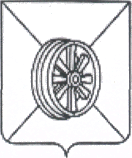 ПОСТАНОВЛЕНИЕ  АДМИНИСТРАЦИИ ГРЯЗИНСКОГО МУНИЦИПАЛЬНОГО РАЙОНАПОСТАНОВЛЕНИЕ  АДМИНИСТРАЦИИ ГРЯЗИНСКОГО МУНИЦИПАЛЬНОГО РАЙОНАПОСТАНОВЛЕНИЕ  АДМИНИСТРАЦИИ ГРЯЗИНСКОГО МУНИЦИПАЛЬНОГО РАЙОНАПОСТАНОВЛЕНИЕ  АДМИНИСТРАЦИИ ГРЯЗИНСКОГО МУНИЦИПАЛЬНОГО РАЙОНА 10.10.2019г.г. Грязи№ 1092    № 1092    Ответственный исполнительКомитет комплексного социально-экономического развития территории администрации Грязинского муниципального районаСоисполнителиОтдел физической культуры, спорта и молодежной политики администрации Грязинского муниципального районаОтдел культуры администрации Грязинского муниципального районаСроки и этапы реализации муниципальной программы2020 – 2024 годыПодпрограммы1. «Молодежь Грязинского муниципального района Липецкой области  на 2020 – 2024 годы»;2. «Развитие  физической культуры и массового  спорта  в Грязинском муниципальном районе Липецкой области  на 2020 – 2024 годы»;3. «Сохранение и развитие культуры, библиотечного дела  Грязинского муниципального района Липецкой области  на 2020 – 2024 годы»;4. «Поддержка социально-ориентированных некоммерческих организаций и развитие институтов гражданского общества в Грязинском муниципальном районе Липецкой области  на 2020 – 2024 годы».Цель муниципальной программыСоздание условий для гармоничного развития личности и повышения качества жизниИндикатор 1 цели:Индикатор 2 цели:Индикатор 3 цели:Индикатор 4 цели:- удовлетворенность населения условиями успешной социализации и эффективной самореализации молодежи;- удовлетворенность населения качеством услуг в сфере физической культуры и спорта;- удовлетворенность населения качеством услуг в сфере культуры и искусства;- удовлетворенность населения деятельностью некоммерческих организаций.Задачи муниципальной программыЗадача 1: Создание условий для успешной социализации и эффективной самореализации молодежи;Задача 2:  Формирование здорового образа жизни населенияЗадача 3: Удовлетворение потребностей населения в сфере культуры и искусстваЗадача 4: Создание условий для успешной деятельности социально ориентированных некоммерческих организацийПоказатели задачПоказатель 1  задачи 1:-Доля молодых людей, принявших участие в мероприятиях, направленных на пропаганду здорового образа жизни, профилактику асоциальных проявлений в молодёжной среде, %;Показатель 2 задачи 1:-Доля молодых людей, принявших участие в мероприятиях, направленных на содействие духовно-нравственному и гражданско-патриотическому воспитанию молодежи, %;Показатель 3 задачи 1:-Доля молодых людей, принявших участие в мероприятиях, направленных на поддержание самореализации молодежи, повышение ее социальной  активности, %;Показатель 1 задачи 2:- Доля населения, систематически занимающегося физической культурой и спортом, % от общего числа населения;Показатель 1  задачи 3:- Среднее число посещений музеев на 1000 жителей района;Показатель 2  задачи 3:- Количество экземпляров новых поступлений в фонды документов центральной районной библиотеки;Показатель 3  задачи 3:- Уровень фактической обеспеченности от нормативной потребности: клубами и учреждениями клубного типа, библиотеками, парками культуры и отдыха;;Показатель 4  задачи 3:- Количество учащихся в детской школе искусств;Показатель 1  задачи 4:- Количество социально ориентированных некоммерческих организаций;Показатель 2 задачи 4:- Число жителей района, вовлеченных в мероприятия, программы и проекты социально ориентированных некоммерческих организаций.Объемы финансирования за счёт средств районного и областного бюджетов всего, в том числе по годам реализации муниципальной программыОбъемы финансирования составляют расходы, связанные с реализацией мероприятий, финансируемых за счет средств  районного и областного бюджетов  372664,95 тыс. руб., из них:2020 год – 74532,99 тыс. руб.;2021 год – 74532,99 тыс. руб.;2022 год – 74532,99 тыс. руб.;2023 год – 74532,99 тыс. руб.;2024 год - 74532,99 тыс. руб.Объемы финансирования программы ежегодно уточняются при формировании районного и областного бюджетов  на очередной финансовый год и плановый периодОжидаемые результаты реализации муниципальной программы Обеспечение в 2024 году к базовому 2020 году:-увеличение доли молодых людей, принявших участие в мероприятиях, направленных на, пропаганду здорового образа жизни, профилактику асоциальных проявлений в молодёжной среде  на 20%;-увеличение доли молодых людей, принявших участие в мероприятиях гражданско-патриотической направленности на 20 %;-увеличение доли молодых людей, принявших участие в мероприятиях, направленных на поддержку талантливой молодежи, содействие интеллектуально-творческому развитию молодежи, на поддержку и пропаганду базовых семейных ценностей, на 20%;- увеличение доли населения, систематически занимающегося физической культурой и  спортом до 70%;- увеличение среднего числа посещений музеев на 1000 жителей района на 20%;- увеличение количества экземпляров новых поступлений в фонд документов центральной районной  библиотеки на 2%;- увеличение уровня фактической обеспеченности от нормативной потребности: клубами и учреждениями клубного типа до 100%, библиотеками до 100%, парками культуры и отдыха до 100%;- увеличение количества учащихся в детской школе искусств на 10%;- увеличение созданных  социально ориентированных некоммерческих организаций до 4 ед.;- увеличение числа жителей, вовлеченных  в мероприятия, программы и проекты социально ориентированных некоммерческих организаций  в 3 раза.№ п/пНаименование целей, индикаторов, задач, показателей, подпрограмм, основных мероприятийОтветственный исполнитель, соисполнительОтветственный исполнитель, соисполнительОтветственный исполнитель, соисполнительЕдиница измеренияЗначения индикаторов и показателейЗначения индикаторов и показателейЗначения индикаторов и показателейЗначения индикаторов и показателейЗначения индикаторов и показателейЗначения индикаторов и показателей№ п/пНаименование целей, индикаторов, задач, показателей, подпрограмм, основных мероприятийОтветственный исполнитель, соисполнительОтветственный исполнитель, соисполнительОтветственный исполнитель, соисполнительЕдиница измерения2019 год2020 год2021 год2022 год2023 год2024 год12333456789101Цель муниципальной программы Создание условий для гармоничного развития личности и повышения качества жизниЦель муниципальной программы Создание условий для гармоничного развития личности и повышения качества жизниЦель муниципальной программы Создание условий для гармоничного развития личности и повышения качества жизниЦель муниципальной программы Создание условий для гармоничного развития личности и повышения качества жизниЦель муниципальной программы Создание условий для гармоничного развития личности и повышения качества жизниЦель муниципальной программы Создание условий для гармоничного развития личности и повышения качества жизниЦель муниципальной программы Создание условий для гармоничного развития личности и повышения качества жизниЦель муниципальной программы Создание условий для гармоничного развития личности и повышения качества жизниЦель муниципальной программы Создание условий для гармоничного развития личности и повышения качества жизниЦель муниципальной программы Создание условий для гармоничного развития личности и повышения качества жизниЦель муниципальной программы Создание условий для гармоничного развития личности и повышения качества жизни2Индикатор 1Удовлетворенность населения условиями успешной социализации и эффективной самореализации молодежиОтдел физической культуры, спорта и молодежной политикиОтдел физической культуры, спорта и молодежной политикиОтдел физической культуры, спорта и молодежной политики%6060616165653Индикатор 2Удовлетворенность населения качеством услуг в сфере физической культуры и спортаОтдел физической культуры, спорта и молодежной политикиОтдел физической культуры, спорта и молодежной политикиОтдел физической культуры, спорта и молодежной политики%5052535558604Индикатор 3Удовлетворенность населения качеством услуг в сфере культуры и искусстваОтдел культурыОтдел культурыОтдел культуры%7575757575755Индикатор 4Удовлетворенность населения деятельностью некоммерческих организаций, получающих поддержку и реализующих социально значимые проектыОтдел физической культуры, спорта и молодежной политикиОтдел физической культуры, спорта и молодежной политикиОтдел физической культуры, спорта и молодежной политики-2025272930326Задача 1 муниципальной программы Создание условий для успешной социализации и эффективной самореализации молодежи Задача 1 муниципальной программы Создание условий для успешной социализации и эффективной самореализации молодежи Задача 1 муниципальной программы Создание условий для успешной социализации и эффективной самореализации молодежи Задача 1 муниципальной программы Создание условий для успешной социализации и эффективной самореализации молодежи Задача 1 муниципальной программы Создание условий для успешной социализации и эффективной самореализации молодежи Задача 1 муниципальной программы Создание условий для успешной социализации и эффективной самореализации молодежи Задача 1 муниципальной программы Создание условий для успешной социализации и эффективной самореализации молодежи Задача 1 муниципальной программы Создание условий для успешной социализации и эффективной самореализации молодежи Задача 1 муниципальной программы Создание условий для успешной социализации и эффективной самореализации молодежи Задача 1 муниципальной программы Создание условий для успешной социализации и эффективной самореализации молодежи Задача 1 муниципальной программы Создание условий для успешной социализации и эффективной самореализации молодежи 7Показатель 1 задачи 1 муниципальной программы:-Доля молодых людей, принявших участие в мероприятиях, направленных на пропаганду здорового образа жизни, профилактику асоциальных проявлений в молодежной средеОтдел физической культуры, спорта и молодежной политикиОтдел физической культуры, спорта и молодежной политикиОтдел физической культуры, спорта и молодежной политики%53,5545555,56060,58Показатель 2 задачи 1 муниципальной программы:- Доля молодых людей, принявших участие в мероприятиях, направленных на содействие духовно-нравственному и гражданско-патриотическому воспитанию молодежи  Отдел физической культуры, спорта и молодежной политикиОтдел физической культуры, спорта и молодежной политикиОтдел физической культуры, спорта и молодежной политики%8080,58181,584,5859Показатель 3 задачи 1 муниципальной программы:- Доля молодых людей, принявших участие в мероприятиях, направленных на поддержание самореализации молодежи, повышения ее социальной активности Отдел физической культуры, спорта и молодежной политикиОтдел физической культуры, спорта и молодежной политикиОтдел физической культуры, спорта и молодежной политики%72,57373,57474,57510Задача 2 муниципальной программы Формирование здорового образа жизни населенияЗадача 2 муниципальной программы Формирование здорового образа жизни населенияЗадача 2 муниципальной программы Формирование здорового образа жизни населенияЗадача 2 муниципальной программы Формирование здорового образа жизни населенияЗадача 2 муниципальной программы Формирование здорового образа жизни населенияЗадача 2 муниципальной программы Формирование здорового образа жизни населенияЗадача 2 муниципальной программы Формирование здорового образа жизни населенияЗадача 2 муниципальной программы Формирование здорового образа жизни населенияЗадача 2 муниципальной программы Формирование здорового образа жизни населенияЗадача 2 муниципальной программы Формирование здорового образа жизни населенияЗадача 2 муниципальной программы Формирование здорового образа жизни населения11Показатель 1  задачи 2 муниципальной программы- Доля населения, систематически занимающегося физической культурой и спортом, в общей численности населенияОтдел физической культуры, спорта и молодежной политикиОтдел физической культуры, спорта и молодежной политикиОтдел физической культуры, спорта и молодежной политики%384012Задача 3 муниципальной программы Удовлетворение потребностей населения в сфере культуры и искусстваЗадача 3 муниципальной программы Удовлетворение потребностей населения в сфере культуры и искусстваЗадача 3 муниципальной программы Удовлетворение потребностей населения в сфере культуры и искусстваЗадача 3 муниципальной программы Удовлетворение потребностей населения в сфере культуры и искусстваЗадача 3 муниципальной программы Удовлетворение потребностей населения в сфере культуры и искусстваЗадача 3 муниципальной программы Удовлетворение потребностей населения в сфере культуры и искусстваЗадача 3 муниципальной программы Удовлетворение потребностей населения в сфере культуры и искусстваЗадача 3 муниципальной программы Удовлетворение потребностей населения в сфере культуры и искусстваЗадача 3 муниципальной программы Удовлетворение потребностей населения в сфере культуры и искусстваЗадача 3 муниципальной программы Удовлетворение потребностей населения в сфере культуры и искусстваЗадача 3 муниципальной программы Удовлетворение потребностей населения в сфере культуры и искусства13Показатель 1  задачи 3 муниципальной программы- Среднее число посещений музеев на 1000 жителей Отдел культурыОтдел культурыОтдел культурыЧел.18618718718718718714Показатель 2  задачи 3 муниципальной программы- количество экземпляров новых поступлений в фонды документов центральной районной библиотеки Отдел культурыОтдел культурыОтдел культурыТыс.шт.22222215Показатель 3 задачи 3 муниципальной программы Уровень фактической обеспеченности от нормативной потребности: -клубами и учреждениями клубного типа; - библиотеками; -  парками культуры и отдыхаОтдел культуры, МБУК «МКМЦ»Отдел культуры, МБУК «МКМЦ»Отдел культуры, МБУК «МКМЦ»%10010010010010010010010010010010010010010010010010010016Показатель 4 задачи 3 муниципальной  программы Количество учащихся в детской школе искусствМАОУ ДОДМАОУ ДОДМАОУ ДОДЧел.82582582582582583017Задача 4 муниципальной программы Создание условий для успешной деятельности социально ориентированных некоммерческих организацийЗадача 4 муниципальной программы Создание условий для успешной деятельности социально ориентированных некоммерческих организацийЗадача 4 муниципальной программы Создание условий для успешной деятельности социально ориентированных некоммерческих организацийЗадача 4 муниципальной программы Создание условий для успешной деятельности социально ориентированных некоммерческих организацийЗадача 4 муниципальной программы Создание условий для успешной деятельности социально ориентированных некоммерческих организацийЗадача 4 муниципальной программы Создание условий для успешной деятельности социально ориентированных некоммерческих организацийЗадача 4 муниципальной программы Создание условий для успешной деятельности социально ориентированных некоммерческих организацийЗадача 4 муниципальной программы Создание условий для успешной деятельности социально ориентированных некоммерческих организацийЗадача 4 муниципальной программы Создание условий для успешной деятельности социально ориентированных некоммерческих организацийЗадача 4 муниципальной программы Создание условий для успешной деятельности социально ориентированных некоммерческих организацийЗадача 4 муниципальной программы Создание условий для успешной деятельности социально ориентированных некоммерческих организаций18Показатель 1 задачи 4 муниципальной программы- количество социально ориентированных некоммерческих организаций, действующих на территории Грязинского муниципального района и получивших поддержку из средств районного бюджета.Отдел физической культуры, спорта и молодежной политикиОтдел физической культуры, спорта и молодежной политикиОтдел физической культуры, спорта и молодежной политикиЕд.22334419Показатель 2 задачи 4:- число жителей района, вовлеченных в мероприятия, программы и проекты социально ориентированных некоммерческих организаций, действующих на территории Грязинского муниципального района и получивших поддержку из средств районного бюджета.            Отдел физической культуры, спорта и молодежной политикиОтдел физической культуры, спорта и молодежной политикиОтдел физической культуры, спорта и молодежной политикиЧел.300500550600800100020Подпрограмма 1«Молодежь Грязинского муниципального района Липецкой области на 2020 – 2024 годы»Подпрограмма 1«Молодежь Грязинского муниципального района Липецкой области на 2020 – 2024 годы»Подпрограмма 1«Молодежь Грязинского муниципального района Липецкой области на 2020 – 2024 годы»Подпрограмма 1«Молодежь Грязинского муниципального района Липецкой области на 2020 – 2024 годы»Подпрограмма 1«Молодежь Грязинского муниципального района Липецкой области на 2020 – 2024 годы»Подпрограмма 1«Молодежь Грязинского муниципального района Липецкой области на 2020 – 2024 годы»Подпрограмма 1«Молодежь Грязинского муниципального района Липецкой области на 2020 – 2024 годы»Подпрограмма 1«Молодежь Грязинского муниципального района Липецкой области на 2020 – 2024 годы»Подпрограмма 1«Молодежь Грязинского муниципального района Липецкой области на 2020 – 2024 годы»Подпрограмма 1«Молодежь Грязинского муниципального района Липецкой области на 2020 – 2024 годы»Подпрограмма 1«Молодежь Грязинского муниципального района Липецкой области на 2020 – 2024 годы»21Задача 1 муниципальной программы Создание условий для успешной социализации и эффективной самореализации молодежи Задача 1 муниципальной программы Создание условий для успешной социализации и эффективной самореализации молодежи Задача 1 муниципальной программы Создание условий для успешной социализации и эффективной самореализации молодежи Задача 1 муниципальной программы Создание условий для успешной социализации и эффективной самореализации молодежи Задача 1 муниципальной программы Создание условий для успешной социализации и эффективной самореализации молодежи Задача 1 муниципальной программы Создание условий для успешной социализации и эффективной самореализации молодежи Задача 1 муниципальной программы Создание условий для успешной социализации и эффективной самореализации молодежи Задача 1 муниципальной программы Создание условий для успешной социализации и эффективной самореализации молодежи Задача 1 муниципальной программы Создание условий для успешной социализации и эффективной самореализации молодежи Задача 1 муниципальной программы Создание условий для успешной социализации и эффективной самореализации молодежи Задача 1 муниципальной программы Создание условий для успешной социализации и эффективной самореализации молодежи 22Показатель 1 задачи 1 подпрограммы 1-Доля молодых людей, принявших участие в мероприятиях, направленных на пропаганду здорового образа жизни, профилактику асоциальных проявлений в молодежной средеПоказатель 1 задачи 1 подпрограммы 1-Доля молодых людей, принявших участие в мероприятиях, направленных на пропаганду здорового образа жизни, профилактику асоциальных проявлений в молодежной средеОтдел физической культуры, спорта и молодежной политикиОтдел физической культуры, спорта и молодежной политики%53,5545555,56060,523Показатель 2 задачи 1 подпрограммы 1- Доля молодых людей, принявших участие в мероприятиях, направленных на содействие духовно-нравственному и гражданско-патриотическому воспитанию молодежи  Показатель 2 задачи 1 подпрограммы 1- Доля молодых людей, принявших участие в мероприятиях, направленных на содействие духовно-нравственному и гражданско-патриотическому воспитанию молодежи  Отдел физической культуры, спорта и молодежной политикиОтдел физической культуры, спорта и молодежной политики%8080,58181,584,58524Показатель 3 задачи 1 подпрограммы 1- Доля молодых людей, принявших участие в мероприятиях, направленных на поддержание самореализации молодежи, повышения ее социальной активности Показатель 3 задачи 1 подпрограммы 1- Доля молодых людей, принявших участие в мероприятиях, направленных на поддержание самореализации молодежи, повышения ее социальной активности Отдел физической культуры, спорта и молодежной политикиОтдел физической культуры, спорта и молодежной политики%72,57373,57474,57525Основное мероприятие 1 задачи 1 подпрограммы 1Формирование здорового образа жизни у молодежи, профилактика асоциального поведения и негативных  проявлений в молодежной среде Основное мероприятие 1 задачи 1 подпрограммы 1Формирование здорового образа жизни у молодежи, профилактика асоциального поведения и негативных  проявлений в молодежной среде Отдел физической культуры, спорта и молодежной политикиОтдел физической культуры, спорта и молодежной политикиТыс.руб.30,5303030303026Основное мероприятие 2 задачи 1 подпрограммы 1Духовно-нравственное и гражданско-патриотическое воспитание молодежи Основное мероприятие 2 задачи 1 подпрограммы 1Духовно-нравственное и гражданско-патриотическое воспитание молодежи Отдел физической культуры, спорта и молодежной политикиОтдел физической культуры, спорта и молодежной политикиТыс. руб.69,6858585858527Основное мероприятие 3 задачи 1 подпрограммы 1Организация содержательного досуга молодежи, вовлечение молодых людей в социально-полезную общественную деятельностьОсновное мероприятие 3 задачи 1 подпрограммы 1Организация содержательного досуга молодежи, вовлечение молодых людей в социально-полезную общественную деятельностьОтдел физической культуры, спорта и молодежной политикиОтдел физической культуры, спорта и молодежной политикиТыс.руб.315,113513513513513528Подпрограмма 2«Развитие физической культуры и массового спорта в Грязинском муниципальном районе Липецкой области на 2020 – 2024 годы»Подпрограмма 2«Развитие физической культуры и массового спорта в Грязинском муниципальном районе Липецкой области на 2020 – 2024 годы»Подпрограмма 2«Развитие физической культуры и массового спорта в Грязинском муниципальном районе Липецкой области на 2020 – 2024 годы»Подпрограмма 2«Развитие физической культуры и массового спорта в Грязинском муниципальном районе Липецкой области на 2020 – 2024 годы»Подпрограмма 2«Развитие физической культуры и массового спорта в Грязинском муниципальном районе Липецкой области на 2020 – 2024 годы»Подпрограмма 2«Развитие физической культуры и массового спорта в Грязинском муниципальном районе Липецкой области на 2020 – 2024 годы»Подпрограмма 2«Развитие физической культуры и массового спорта в Грязинском муниципальном районе Липецкой области на 2020 – 2024 годы»Подпрограмма 2«Развитие физической культуры и массового спорта в Грязинском муниципальном районе Липецкой области на 2020 – 2024 годы»Подпрограмма 2«Развитие физической культуры и массового спорта в Грязинском муниципальном районе Липецкой области на 2020 – 2024 годы»Подпрограмма 2«Развитие физической культуры и массового спорта в Грязинском муниципальном районе Липецкой области на 2020 – 2024 годы»Подпрограмма 2«Развитие физической культуры и массового спорта в Грязинском муниципальном районе Липецкой области на 2020 – 2024 годы»29Задача 1 Подпрограммы 2Приобщение жителей района к регулярным занятиям физической культурой  и спортомЗадача 1 Подпрограммы 2Приобщение жителей района к регулярным занятиям физической культурой  и спортомЗадача 1 Подпрограммы 2Приобщение жителей района к регулярным занятиям физической культурой  и спортомЗадача 1 Подпрограммы 2Приобщение жителей района к регулярным занятиям физической культурой  и спортомЗадача 1 Подпрограммы 2Приобщение жителей района к регулярным занятиям физической культурой  и спортомЗадача 1 Подпрограммы 2Приобщение жителей района к регулярным занятиям физической культурой  и спортомЗадача 1 Подпрограммы 2Приобщение жителей района к регулярным занятиям физической культурой  и спортомЗадача 1 Подпрограммы 2Приобщение жителей района к регулярным занятиям физической культурой  и спортомЗадача 1 Подпрограммы 2Приобщение жителей района к регулярным занятиям физической культурой  и спортомЗадача 1 Подпрограммы 2Приобщение жителей района к регулярным занятиям физической культурой  и спортомЗадача 1 Подпрограммы 2Приобщение жителей района к регулярным занятиям физической культурой  и спортом30Показатель 1 задачи 1 подпрограммы 2:Количество  населения, систематически занимающегося физической культурой и спортомПоказатель 1 задачи 1 подпрограммы 2:Количество  населения, систематически занимающегося физической культурой и спортомОтдел физической культуры, спорта и молодежной политикиОтдел физической культуры, спорта и молодежной политикиТыс. чел.30611320903402735684384344128631Основное мероприятие 1 задачи 1подпрограммы 2 Подготовка, организация и проведение спортивных мероприятий, включенных в календарный план официальных физкультурных мероприятий и спортивных мероприятий Грязинского муниципального районаОсновное мероприятие 1 задачи 1подпрограммы 2 Подготовка, организация и проведение спортивных мероприятий, включенных в календарный план официальных физкультурных мероприятий и спортивных мероприятий Грязинского муниципального районаОтдел физической культуры, спорта и молодежной политикиОтдел физической культуры, спорта и молодежной политикиТыс. руб.60638638638638638632Основное мероприятие 2 задачи 1подпрограммы 2 Приобретение спортивно-технологического оборудования, инвентаря, и экипировки для ведущих спортсменов и сборных команд районаОсновное мероприятие 2 задачи 1подпрограммы 2 Приобретение спортивно-технологического оборудования, инвентаря, и экипировки для ведущих спортсменов и сборных команд районаОтдел физической культуры, спорта и молодежной политикиОтдел физической культуры, спорта и молодежной политикиТыс. руб.11411411411411411433Основное мероприятие 3 задачи 1подпрограммы 2 Предоставление  субсидий из средств районного бюджета на расширение и повышение качества предоставления услуг населению в области физической культуры и спорта МАУ ФОК «Дельфин»Основное мероприятие 3 задачи 1подпрограммы 2 Предоставление  субсидий из средств районного бюджета на расширение и повышение качества предоставления услуг населению в области физической культуры и спорта МАУ ФОК «Дельфин»Отдел бухгалтерского учетаОтдел бухгалтерского учетаТыс. руб.5571,15043,85043,85043,85043,85043,834Основное мероприятие 4 задачи 1 подпрограммы 2Приобретение оборудования для оснащения центра тестирования по программе ВФСК ГТООсновное мероприятие 4 задачи 1 подпрограммы 2Приобретение оборудования для оснащения центра тестирования по программе ВФСК ГТООтдел физической культуры, спорта и молодежной политикиОтдел физической культуры, спорта и молодежной политикиТыс. руб.35Подпрограмма 3«Сохранение и развитие культуры,  библиотечного дела Грязинского муниципального района Липецкой области на 2020 – 2024 годы»Подпрограмма 3«Сохранение и развитие культуры,  библиотечного дела Грязинского муниципального района Липецкой области на 2020 – 2024 годы»Подпрограмма 3«Сохранение и развитие культуры,  библиотечного дела Грязинского муниципального района Липецкой области на 2020 – 2024 годы»Подпрограмма 3«Сохранение и развитие культуры,  библиотечного дела Грязинского муниципального района Липецкой области на 2020 – 2024 годы»Подпрограмма 3«Сохранение и развитие культуры,  библиотечного дела Грязинского муниципального района Липецкой области на 2020 – 2024 годы»Подпрограмма 3«Сохранение и развитие культуры,  библиотечного дела Грязинского муниципального района Липецкой области на 2020 – 2024 годы»Подпрограмма 3«Сохранение и развитие культуры,  библиотечного дела Грязинского муниципального района Липецкой области на 2020 – 2024 годы»Подпрограмма 3«Сохранение и развитие культуры,  библиотечного дела Грязинского муниципального района Липецкой области на 2020 – 2024 годы»Подпрограмма 3«Сохранение и развитие культуры,  библиотечного дела Грязинского муниципального района Липецкой области на 2020 – 2024 годы»Подпрограмма 3«Сохранение и развитие культуры,  библиотечного дела Грязинского муниципального района Липецкой области на 2020 – 2024 годы»Подпрограмма 3«Сохранение и развитие культуры,  библиотечного дела Грязинского муниципального района Липецкой области на 2020 – 2024 годы»36Задача 1 Подпрограммы 3 Удовлетворение потребностей населения района в сфере культурыЗадача 1 Подпрограммы 3 Удовлетворение потребностей населения района в сфере культурыЗадача 1 Подпрограммы 3 Удовлетворение потребностей населения района в сфере культурыЗадача 1 Подпрограммы 3 Удовлетворение потребностей населения района в сфере культурыЗадача 1 Подпрограммы 3 Удовлетворение потребностей населения района в сфере культурыЗадача 1 Подпрограммы 3 Удовлетворение потребностей населения района в сфере культурыЗадача 1 Подпрограммы 3 Удовлетворение потребностей населения района в сфере культурыЗадача 1 Подпрограммы 3 Удовлетворение потребностей населения района в сфере культурыЗадача 1 Подпрограммы 3 Удовлетворение потребностей населения района в сфере культурыЗадача 1 Подпрограммы 3 Удовлетворение потребностей населения района в сфере культурыЗадача 1 Подпрограммы 3 Удовлетворение потребностей населения района в сфере культуры37Показатель 1 задачи 1 подпрограммы Среднее число посещений музеев  на 1000 жителей района Показатель 1 задачи 1 подпрограммы Среднее число посещений музеев  на 1000 жителей района Показатель 1 задачи 1 подпрограммы Среднее число посещений музеев  на 1000 жителей района Отдел культуры, МБУК «МКМЦ»Чел.18618718718718718738Показатель 2 задачи 1 подпрограммы 3Количество экземпляров новых поступлений в фонды документов межпоселенческой библиотеки Показатель 2 задачи 1 подпрограммы 3Количество экземпляров новых поступлений в фонды документов межпоселенческой библиотеки Показатель 2 задачи 1 подпрограммы 3Количество экземпляров новых поступлений в фонды документов межпоселенческой библиотеки Отдел культуры, МБУК «МКМЦ»Тыс.экз.22222239Показатель 3 задачи 1 подпрограммы 3Уровень фактической обеспеченности от нормативной потребности: -клубами и учреждениями клубного типа; - библиотеками; -  парками культуры и отдыхаПоказатель 3 задачи 1 подпрограммы 3Уровень фактической обеспеченности от нормативной потребности: -клубами и учреждениями клубного типа; - библиотеками; -  парками культуры и отдыхаПоказатель 3 задачи 1 подпрограммы 3Уровень фактической обеспеченности от нормативной потребности: -клубами и учреждениями клубного типа; - библиотеками; -  парками культуры и отдыхаОтдел культуры, МБУК «МКМЦ»%10010010010010010010010010010010010010010010010010010040Показатель 4 задачи 1 подпрограммы 3Количество учащихся в детской школе искусствПоказатель 4 задачи 1 подпрограммы 3Количество учащихся в детской школе искусствПоказатель 4 задачи 1 подпрограммы 3Количество учащихся в детской школе искусствМАУ ДО ДШИЧел.82582582582582583041Основное мероприятие 1 задачи 1 подпрограммы 3Проведение районных конкурсов и фестивалей по различным жанрам и направлениям, организация и проведение культурно-досуговых мероприятийОсновное мероприятие 1 задачи 1 подпрограммы 3Проведение районных конкурсов и фестивалей по различным жанрам и направлениям, организация и проведение культурно-досуговых мероприятийОсновное мероприятие 1 задачи 1 подпрограммы 3Проведение районных конкурсов и фестивалей по различным жанрам и направлениям, организация и проведение культурно-досуговых мероприятийМБУК «МКМЦ»Тыс. руб.62062062062062062042Основное мероприятие 2 задачи 1 подпрограммы 3Приобретение литературы (комплектование книжного фонда)Подключение библиотек к сети интернетОсновное мероприятие 2 задачи 1 подпрограммы 3Приобретение литературы (комплектование книжного фонда)Подключение библиотек к сети интернетОсновное мероприятие 2 задачи 1 подпрограммы 3Приобретение литературы (комплектование книжного фонда)Подключение библиотек к сети интернетМБУК «МКМЦ»Тыс. руб.287,4303030303043Основное мероприятие 3 задачи 1 подпрограммы 3-Переоснащение учреждений современным светозвукотехническим, сценическим и компьютерным оборудованием, приобретение одежды сцены, мебели,сценических костюмов, музыкальных инструментов.Создание модельных библиотек.Приобретение оргтехники для развития туристско-информационных услугОсновное мероприятие 3 задачи 1 подпрограммы 3-Переоснащение учреждений современным светозвукотехническим, сценическим и компьютерным оборудованием, приобретение одежды сцены, мебели,сценических костюмов, музыкальных инструментов.Создание модельных библиотек.Приобретение оргтехники для развития туристско-информационных услугОсновное мероприятие 3 задачи 1 подпрограммы 3-Переоснащение учреждений современным светозвукотехническим, сценическим и компьютерным оборудованием, приобретение одежды сцены, мебели,сценических костюмов, музыкальных инструментов.Создание модельных библиотек.Приобретение оргтехники для развития туристско-информационных услугМБУК «МКМЦ»Тыс. руб.00000044Основное мероприятие 4 задачи 1 подпрограммы 3Обеспечение деятельности МБУК «МКМЦ»Основное мероприятие 4 задачи 1 подпрограммы 3Обеспечение деятельности МБУК «МКМЦ»Основное мероприятие 4 задачи 1 подпрограммы 3Обеспечение деятельности МБУК «МКМЦ»МБУК «МКМЦ»Тыс. руб.23408,323157,2723157,2723157,2723157,2723157,2745Основное мероприятие 5 задачи 1 подпрограммы 3Обеспечение деятельности МАУ ДО ДШИОсновное мероприятие 5 задачи 1 подпрограммы 3Обеспечение деятельности МАУ ДО ДШИОсновное мероприятие 5 задачи 1 подпрограммы 3Обеспечение деятельности МАУ ДО ДШИМАУ ДО ДШИТыс. руб.24885,724334,31724334,31724334,31724334,31724334,31746Основное мероприятие 6 задачи 1 подпрограммы 3Подготовка и переподготовка кадров, повышение квалификацииОсновное мероприятие 6 задачи 1 подпрограммы 3Подготовка и переподготовка кадров, повышение квалификацииОсновное мероприятие 6 задачи 1 подпрограммы 3Подготовка и переподготовка кадров, повышение квалификацииМАУ ДО ДШИ, МБУК «МКМЦ»Тыс. руб.51,9353535353547Основное мероприятие 7 задачи 1 подпрограммы 3Устройство пандуса входа в здание МАУ ДО ДШИОсновное мероприятие 7 задачи 1 подпрограммы 3Устройство пандуса входа в здание МАУ ДО ДШИОсновное мероприятие 7 задачи 1 подпрограммы 3Устройство пандуса входа в здание МАУ ДО ДШИ МАУ ДО ДШИТыс. руб.00000048Основное мероприятие 8 задачи 1 подпрограммы 3Приобретение музыкальных инструментовОсновное мероприятие 8 задачи 1 подпрограммы 3Приобретение музыкальных инструментовОсновное мероприятие 8 задачи 1 подпрограммы 3Приобретение музыкальных инструментовМАУ ДО ДШИТыс. руб.00000049Основное мероприятие 9 задачи 1 подпрограммы 3Повышение заработной платы педагогических работниковОсновное мероприятие 9 задачи 1 подпрограммы 3Повышение заработной платы педагогических работниковОсновное мероприятие 9 задачи 1 подпрограммы 3Повышение заработной платы педагогических работниковМАУ ДО ДШИТыс. руб.00000050Основное мероприятие 10 задачи 1 подпрограммы 3Ремонт автономного и бюджетного учрежденияОсновное мероприятие 10 задачи 1 подпрограммы 3Ремонт автономного и бюджетного учрежденияОсновное мероприятие 10 задачи 1 подпрограммы 3Ремонт автономного и бюджетного учрежденияМАУ ДО ДШИТыс. руб.00000051Основное мероприятие 11 задачи 1 подпрограммы 3Обеспечение деятельности МАУК «ЦКР»Основное мероприятие 11 задачи 1 подпрограммы 3Обеспечение деятельности МАУК «ЦКР»Основное мероприятие 11 задачи 1 подпрограммы 3Обеспечение деятельности МАУК «ЦКР»МАУК «ЦКР»Тыс.руб.20834,620462,620462,620462,620462,620462,652Основное мероприятие 12 задачи 1 подпрограммы 3Оснащение учреждений современным светозвукотехническим, сценическим и компьютерным оборудованием. Приобретение одежды сцены, мебели, спортивных тренажеров и оборудования, кино- видеооборудования, оборудование для кухни кафе, сантехнического оборудования, бытовой техники. Оборудования для библиотеки музея, подъемника для инвалидов, металлодетекторов арочных, кресел для зрительного залаПриобретение транспортных средств и их комплектующихОсновное мероприятие 12 задачи 1 подпрограммы 3Оснащение учреждений современным светозвукотехническим, сценическим и компьютерным оборудованием. Приобретение одежды сцены, мебели, спортивных тренажеров и оборудования, кино- видеооборудования, оборудование для кухни кафе, сантехнического оборудования, бытовой техники. Оборудования для библиотеки музея, подъемника для инвалидов, металлодетекторов арочных, кресел для зрительного залаПриобретение транспортных средств и их комплектующихОсновное мероприятие 12 задачи 1 подпрограммы 3Оснащение учреждений современным светозвукотехническим, сценическим и компьютерным оборудованием. Приобретение одежды сцены, мебели, спортивных тренажеров и оборудования, кино- видеооборудования, оборудование для кухни кафе, сантехнического оборудования, бытовой техники. Оборудования для библиотеки музея, подъемника для инвалидов, металлодетекторов арочных, кресел для зрительного залаПриобретение транспортных средств и их комплектующихМАУК «ЦКР»Тыс.руб.3771,50000053Основное мероприятие 13 задачи 1 подпрограммы 3Благоустройство территорииОсновное мероприятие 13 задачи 1 подпрограммы 3Благоустройство территорииОсновное мероприятие 13 задачи 1 подпрограммы 3Благоустройство территорииМАУК «ЦКР»Тыс.руб.00000054Подпрограмма 4 «Поддержка социально ориентированных некоммерческих организаций и развитие институтов гражданского общества в Грязинском муниципальном районе Липецкой области на 2020-2024 годы»Подпрограмма 4 «Поддержка социально ориентированных некоммерческих организаций и развитие институтов гражданского общества в Грязинском муниципальном районе Липецкой области на 2020-2024 годы»Подпрограмма 4 «Поддержка социально ориентированных некоммерческих организаций и развитие институтов гражданского общества в Грязинском муниципальном районе Липецкой области на 2020-2024 годы»Подпрограмма 4 «Поддержка социально ориентированных некоммерческих организаций и развитие институтов гражданского общества в Грязинском муниципальном районе Липецкой области на 2020-2024 годы»Подпрограмма 4 «Поддержка социально ориентированных некоммерческих организаций и развитие институтов гражданского общества в Грязинском муниципальном районе Липецкой области на 2020-2024 годы»Подпрограмма 4 «Поддержка социально ориентированных некоммерческих организаций и развитие институтов гражданского общества в Грязинском муниципальном районе Липецкой области на 2020-2024 годы»Подпрограмма 4 «Поддержка социально ориентированных некоммерческих организаций и развитие институтов гражданского общества в Грязинском муниципальном районе Липецкой области на 2020-2024 годы»Подпрограмма 4 «Поддержка социально ориентированных некоммерческих организаций и развитие институтов гражданского общества в Грязинском муниципальном районе Липецкой области на 2020-2024 годы»Подпрограмма 4 «Поддержка социально ориентированных некоммерческих организаций и развитие институтов гражданского общества в Грязинском муниципальном районе Липецкой области на 2020-2024 годы»Подпрограмма 4 «Поддержка социально ориентированных некоммерческих организаций и развитие институтов гражданского общества в Грязинском муниципальном районе Липецкой области на 2020-2024 годы»Подпрограмма 4 «Поддержка социально ориентированных некоммерческих организаций и развитие институтов гражданского общества в Грязинском муниципальном районе Липецкой области на 2020-2024 годы»55Задача 1 подпрограммы 4 Создание условий для успешной деятельности социально ориентированных некоммерческих организацийЗадача 1 подпрограммы 4 Создание условий для успешной деятельности социально ориентированных некоммерческих организацийЗадача 1 подпрограммы 4 Создание условий для успешной деятельности социально ориентированных некоммерческих организацийЗадача 1 подпрограммы 4 Создание условий для успешной деятельности социально ориентированных некоммерческих организацийЗадача 1 подпрограммы 4 Создание условий для успешной деятельности социально ориентированных некоммерческих организацийЗадача 1 подпрограммы 4 Создание условий для успешной деятельности социально ориентированных некоммерческих организацийЗадача 1 подпрограммы 4 Создание условий для успешной деятельности социально ориентированных некоммерческих организацийЗадача 1 подпрограммы 4 Создание условий для успешной деятельности социально ориентированных некоммерческих организацийЗадача 1 подпрограммы 4 Создание условий для успешной деятельности социально ориентированных некоммерческих организацийЗадача 1 подпрограммы 4 Создание условий для успешной деятельности социально ориентированных некоммерческих организацийЗадача 1 подпрограммы 4 Создание условий для успешной деятельности социально ориентированных некоммерческих организаций56Показатель 1 подпрограммы 4 - количество социально ориентированных некоммерческих организаций, действующих на территории Грязинского муниципального района и получивших поддержку из средств районного бюджета.Показатель 1 подпрограммы 4 - количество социально ориентированных некоммерческих организаций, действующих на территории Грязинского муниципального района и получивших поддержку из средств районного бюджета.Показатель 1 подпрограммы 4 - количество социально ориентированных некоммерческих организаций, действующих на территории Грязинского муниципального района и получивших поддержку из средств районного бюджета.Отдел физической культуры, спорта и молодежной политикиЕд.22334457Показатель 2 подпрограммы 4:- число жителей района, вовлеченных в мероприятия, программы и проекты социально ориентированных некоммерческих организаций, действующих на территории Грязинского муниципального района и получивших поддержку из средств районного бюджета.            Показатель 2 подпрограммы 4:- число жителей района, вовлеченных в мероприятия, программы и проекты социально ориентированных некоммерческих организаций, действующих на территории Грязинского муниципального района и получивших поддержку из средств районного бюджета.            Показатель 2 подпрограммы 4:- число жителей района, вовлеченных в мероприятия, программы и проекты социально ориентированных некоммерческих организаций, действующих на территории Грязинского муниципального района и получивших поддержку из средств районного бюджета.            Отдел физической культуры, спорта и молодежной политикиЧел.300500550600800100058Основное мероприятие 1 задачи 1 подпрограммы 4Финансовая поддержка социально ориентированным некоммерческим организациям на реализацию социально значимых проектовОсновное мероприятие 1 задачи 1 подпрограммы 4Финансовая поддержка социально ориентированным некоммерческим организациям на реализацию социально значимых проектовОсновное мероприятие 1 задачи 1 подпрограммы 4Финансовая поддержка социально ориентированным некоммерческим организациям на реализацию социально значимых проектовОтдел физической культуры, спорта и молодежной политикиТыс.руб.010010010010010059Основное мероприятие 2 задачи 1 подпрограммы 4Методическое и информационное сопровождение деятельности СО НКООсновное мероприятие 2 задачи 1 подпрограммы 4Методическое и информационное сопровождение деятельности СО НКООсновное мероприятие 2 задачи 1 подпрограммы 4Методическое и информационное сопровождение деятельности СО НКООтдел физической культуры, спорта и молодежной политикиЕд.(Количество консультаций)01517192022№ п/пНаименование подпрограммИсточники ресурсного обеспеченияРасходы (тыс. руб.)Расходы (тыс. руб.)Расходы (тыс. руб.)Расходы (тыс. руб.)Расходы (тыс. руб.)Расходы (тыс. руб.)№ п/пНаименование подпрограммИсточники ресурсного обеспеченияВсего2020 год2021 год2022 год2023 год2024 год1234567891Муниципальная программа  Социальное развитие территории Грязинского муниципального района Липецкой области на 2020-2024 годыВсего372664,9574532,9974532,9974532,9974532,9974532,991Муниципальная программа  Социальное развитие территории Грязинского муниципального района Липецкой области на 2020-2024 годыфедеральный бюджет1Муниципальная программа  Социальное развитие территории Грязинского муниципального района Липецкой области на 2020-2024 годыобластной бюджет1Муниципальная программа  Социальное развитие территории Грязинского муниципального района Липецкой области на 2020-2024 годыместный бюджет372664,9574532,9974532,9974532,9974532,9974532,991Муниципальная программа  Социальное развитие территории Грязинского муниципального района Липецкой области на 2020-2024 годыбюджеты поселений1Муниципальная программа  Социальное развитие территории Грязинского муниципального района Липецкой области на 2020-2024 годысредства внебюджетных источников12Подпрограмма 1Молодежь Грязинского муниципального района Липецкой области на 2020-2024 годыВсего12502502502502502502Подпрограмма 1Молодежь Грязинского муниципального района Липецкой области на 2020-2024 годыфедеральный бюджет2Подпрограмма 1Молодежь Грязинского муниципального района Липецкой области на 2020-2024 годыобластной бюджет2Подпрограмма 1Молодежь Грязинского муниципального района Липецкой области на 2020-2024 годыместный бюджет12502502502502502502Подпрограмма 1Молодежь Грязинского муниципального района Липецкой области на 2020-2024 годыбюджеты поселений3Подпрограмма 2«Развитие физической культуры и массового спорта в Грязинском муниципальном районе Липецкой области на 2020 – 2024 годы»Всего277195543,85543,85543,85543,85543,83Подпрограмма 2«Развитие физической культуры и массового спорта в Грязинском муниципальном районе Липецкой области на 2020 – 2024 годы»федеральный бюджет3Подпрограмма 2«Развитие физической культуры и массового спорта в Грязинском муниципальном районе Липецкой области на 2020 – 2024 годы»областной бюджет3Подпрограмма 2«Развитие физической культуры и массового спорта в Грязинском муниципальном районе Липецкой области на 2020 – 2024 годы»местный бюджет277195543,85543,85543,85543,85543,83Подпрограмма 2«Развитие физической культуры и массового спорта в Грязинском муниципальном районе Липецкой области на 2020 – 2024 годы»федеральный бюджет3Подпрограмма 2«Развитие физической культуры и массового спорта в Грязинском муниципальном районе Липецкой области на 2020 – 2024 годы»бюджеты поселений4Подпрограмма 3«Сохранение и развитие культуры,  библиотечного дела Грязинского муниципального района Липецкой области на 2020 – 2024 годы»Всего343195,9568639,1968639,1968639,1968639,1968639,194Подпрограмма 3«Сохранение и развитие культуры,  библиотечного дела Грязинского муниципального района Липецкой области на 2020 – 2024 годы»федеральный бюджет4Подпрограмма 3«Сохранение и развитие культуры,  библиотечного дела Грязинского муниципального района Липецкой области на 2020 – 2024 годы»областной бюджет4Подпрограмма 3«Сохранение и развитие культуры,  библиотечного дела Грязинского муниципального района Липецкой области на 2020 – 2024 годы»местный бюджет343195,9568639,1968639,1968639,1968639,1968639,194Подпрограмма 3«Сохранение и развитие культуры,  библиотечного дела Грязинского муниципального района Липецкой области на 2020 – 2024 годы»бюджеты поселений5Подпрограмма 4 «Поддержка социально ориентированных некоммерческих организаций и развитие институтов гражданского общества в Грязинском муниципальном районе Липецкой области на 2020-2024 годы»Всего5001001001001001005Подпрограмма 4 «Поддержка социально ориентированных некоммерческих организаций и развитие институтов гражданского общества в Грязинском муниципальном районе Липецкой области на 2020-2024 годы»федеральный бюджет5Подпрограмма 4 «Поддержка социально ориентированных некоммерческих организаций и развитие институтов гражданского общества в Грязинском муниципальном районе Липецкой области на 2020-2024 годы»областной бюджет5Подпрограмма 4 «Поддержка социально ориентированных некоммерческих организаций и развитие институтов гражданского общества в Грязинском муниципальном районе Липецкой области на 2020-2024 годы»местный бюджет5001001001001001005Подпрограмма 4 «Поддержка социально ориентированных некоммерческих организаций и развитие институтов гражданского общества в Грязинском муниципальном районе Липецкой области на 2020-2024 годы»бюджеты поселений№ п/пНаименование задач муниципальной программы, подпрограмм и мер муниципального регулированияОбъем выпадающих доходов местного бюджета или увеличение обязательствмуниципального образования всего (тыс.руб.)в том числе: финансовая оценка по годам реализации муниципальной программы (тыс.руб.)в том числе: финансовая оценка по годам реализации муниципальной программы (тыс.руб.)в том числе: финансовая оценка по годам реализации муниципальной программы (тыс.руб.)в том числе: финансовая оценка по годам реализации муниципальной программы (тыс.руб.)в том числе: финансовая оценка по годам реализации муниципальной программы (тыс.руб.)Краткое обоснование необходимости применения для достижения цели муниципальной программы2020 год2021 год2022 год2023 год2024 год123456781Программа «Социальное развитие территории Грязинского муниципального района Липецкой области на 2020-2024 годы»734905,274532,9974532,9974532,9974532,9974532,992Подпрограмма 1«Молодежь Грязинского муниципального района Липецкой области на 2020 – 2024 годы»12502502502502502503Основное мероприятие 1 задачи 1 подпрограммы 1Формирование здорового образа жизни у молодежи, профилактика асоциального поведения и негативных  проявлений в молодежной среде 15030303030304Мера муниципального регулирования5Основное мероприятие 2 задачи 1 подпрограммы 1Духовно-нравственное и гражданско-патриотическое воспитание молодежи 42585858585856Мера муниципального регулирования7Основное мероприятие 3 задачи 1 подпрограммы 1Организация содержательного досуга молодежи, вовлечение молодых людей в социально-полезную общественную деятельность6751351351351351358Мера муниципального регулирования9Подпрограмма 2«Развитие физической культуры и массового спорта в Грязинском муниципальном районе Липецкой области на 2020 – 2024 годы»277195543,85543,85543,85543,85543,810Основное мероприятие 1  подпрограммы 2Подготовка, организация и проведение спортивных мероприятий, включенных в календарный план официальных физкультурных мероприятий и и спортивных мероприятий Грязинского муниципального района193038638638638638611Мера муниципального регулирования12Основное мероприятие 2 задачи 1подпрограммы 2 Приобретение спортивно-технологического оборудования,  инвентаря и экипировки для ведущих спортсменов и сборных команд  района57011411411411411413Мера муниципального регулирования14Основное мероприятие 3 задачи 1подпрограммы 2 Предоставление  субсидий из средств районного бюджета на расширение и повышение качества предоставления услуг населению в области физической культуры и спорта МАУ ФОК «Дельфин»252195043,85043,85043,85043,85043,815Мера муниципального регулирования16Основное мероприятие 4 задачи 1 подпрограммы 2Приобретение оборудования для оснащения центра тестирования по программе ВФСК ГТОМера муниципального регулирования17Подпрограмма 3«Развитие и сохранение  культуры,  библиотечного дела Грязинского муниципального района Липецкой области на 2020 – 2024 годы»343195,9068639,1868639,1868639,1868639,1868639,1818Основное мероприятие 1 подпрограммы 3Проведение районных конкурсов и фестивалей по различным жанрам и направлениям, организация и проведение культурно-досуговых мероприятий310062062062062062019Мера муниципального регулирования20Основное мероприятие 2 подпрограммы 3Приобретение литературы (комплектование книжного фонда), подключение библиотек сети интернет150303030303021Мера муниципального регулирования22Основное мероприятие 3 подпрограммы 3Переоснащение учреждений современным светозвукотехническим, сценическим и компьютерным оборудованием, приобретение одежды сцены, мебели и сценических костюмов, музыкальных инструментовСоздание модельных библиотек00000023Мера муниципального регулирования24Основное мероприятие 4 подпрограммы 3Обеспечение деятельности МБУК «МКМЦ»115786,3523157,2723157,2723157,2723157,2723157,2725Мера муниципального регулирования26Основное мероприятие 5 подпрограммы 3Обеспечение деятельности  МАУ ДО ДШИ121671,5524334,3124334,3124334,3124334,3124334,3127Мера муниципального регулирования28Основное мероприятие 6 подпрограммы 3Подготовка и переподготовка кадров, повышение квалификации175353535353529Мера муниципального регулирования30Основное мероприятие 7 подпрограммы 3Устройство пандуса  МАУ ДО ДШИ31Мера муниципального регулирования32Основное мероприятие 8 подпрограммы 4Приобретение музыкальных инструментов00000033Мера муниципального регулирования34Основное мероприятие 9 подпрограммы 3Повышение заработной платы педагогических работников35Мера муниципального регулирования36Основное мероприятие 10 задачи 1 подпрограммы 3Ремонт автономного и бюджетного учреждения37Мера муниципального регулирования38Основное мероприятие 11 задачи 1 подпрограммы 3Обеспечение деятельности МАУК «ЦКР»10231320462,620462,620462,620462,620462,639Мера муниципального регулирования40Основное мероприятие 12 задачи 1 подпрограммы 3Оснащение учреждений современным светозвукотехническим, сценическим и компьютерным оборудованием. Приобретение одежды сцены, мебели, спортивных тренажеров и оборудования, кино- видеооборудования, оборудование для кухни кафе, сантехнического оборудования, бытовой техники. Оборудования для библиотеки музея, подъемника для инвалидов, металлодетекторов арочных, кресел для зрительного зала.Приобретение транспортных средств и их комплектующих.00000041Мера муниципального регулирования42Основное мероприятие 13 задачи 1 подпрограммы 3Благоустройство территории00000043Мера муниципального регулирования44Подпрограмма 4 «Поддержка социально ориентированных некоммерческих организаций и развитие институтов гражданского общества в Грязинском муниципальном районе Липецкой области на 2020-2024 годы»50010010010010010045Основное мероприятие 1 задачи 1 подпрограммы 4Финансовая поддержка социально ориентированным некоммерческим организациям на реализацию социально значимых проектов50010010010010010046Мера муниципального регулированияОтветственный исполнительОтдел физической культуры, спорта и молодёжной политики администрации Грязинского муниципального районаЭтапы и сроки реализации Подпрограммы 12020 - 2024 годыЦель Подпрограммы 1Создание условий для гармоничного развития личности и повышения качества жизни, социализации молодых людей, формирования их гражданско-патриотической позиции. Индикатор цели Подпрограммы 1Удовлетворенность населения условиями успешной социализации и эффективной самореализации молодежиЗадача Подпрограммы 1Создание условий для успешной социализации и эффективной самореализации молодежиПоказатели задачи Подпрограммы 1Показатель 1:- Доля молодых людей, принявших участие в мероприятиях, направленных на пропаганду здорового образа жизни, профилактику асоциальных проявлений в молодёжной среде, %. Показатель 2:- Доля молодых людей, принявших участие в мероприятиях, направленных на содействие духовно-нравственному и гражданско-патриотическому воспитанию молодежи, %;Показатель 3:- Доля молодых людей, принявших участие в мероприятиях, направленных на поддержание самореализации молодежи, повышения ее социальной активности, %.Объём финансирования за счет средств районного бюджета всего, в том числе по годам реализации Подпрограммы 1Общий объём финансирования, связанный с реализацией Подпрограммы, осуществляется за счёт средств районного бюджета, предположительно составит всего 1250 тыс. руб., в том числе по годам:2020 год – 250 тыс. руб.;2021 год – 250 тыс. руб.;2022 год – 250 тыс. руб.;2023 год – 250 тыс. руб.;2024 год – 250 тыс. руб.;Объёмы финансирования Подпрограммы 1 ежегодно уточняются при формировании районного бюджета на очередной финансовый год и плановый периодОжидаемые результаты реализации Подпрограммы 1В результате реализации Подпрограммы ожидается к 2024 году:- увеличение доли молодых людей, принимающих участие в мероприятиях по пропаганде здорового образа жизни, на 20%;- увеличение доли молодых людей, участвующих в мероприятиях гражданско-патриотической направленности, на 20 %.- увеличение доли молодых людей, принимающих участие в мероприятиях, направленных на поддержку талантливой молодёжи, содействие интеллектуально-творческому развитию молодёжи, в мероприятиях, направленных на поддержку и пропаганду базовых семейных ценностей, на 20%ОтветственныйисполнительОтдел физической культуры, спорта и молодежной политики администрации Грязинского муниципального района.ЦельПодпрограммы 2Формирование здорового образа жизни населения, обеспечение развития физической культуры и спорта.ЗадачиПодпрограммы 21. Приобщение населения района к регулярным занятиям физической культурой и спортом, повышение интереса к развитию двигательной активности.2. Развитие физической культуры и спорта лиц с ограниченными возможностями здоровья и инвалидов, адаптивной физической культуры и адаптивного спорта.Показатели задач Подпрограммы 21. Увеличение количества населения, систематически занимающегося физической культурой и спортом, % от общего числа.2. Увеличение доли лиц с ограниченными возможностями здоровья и инвалидов, систематически занимающихся физической культурой и спортом, от общего числа инвалидов, %.3. Увеличение полученных средств от предоставления платных услуг от занятий спортивной и физкультурно-оздоровительной направленности, тыс.руб.Этапы и срокиреализации Подпрограммы 22020 – 2024 годы.Объем финансирования за счет средств районного бюджета всего, в том числе по годам реализации Подпрограммы 2Общий объем финансирования из районного бюджета составит 27719 тыс.руб., в том числе по годам:2020 г. – 5543,8 тыс.руб.;2021 г. – 5543,8 тыс.руб.;2022 г. – 5543,8 тыс.руб.;2023 г. – 5543,8 тыс.руб.;2024 г. – 5543,8 тыс.руб.;Ожидаемые результаты реализации Подпрограммы 2В результате реализации Подпрограммы 2 к 2024 году предполагается:- увеличить долю населения, систематически занимающегося физической культурой и спортом, до 70%;- увеличить долю лиц с ограниченными возможностями здоровья и инвалидов, систематически занимающихся физической культурой и спортом, от общего числа инвалидов до 25%.Ответственный исполнительОтдел культуры администрации Грязинского районаСроки и этапы реализации Подпрограммы2020 – 2024 годыЦель Подпрограммы 31. Обеспечение конституционного права населения района на доступ к культурным ценностям;2.Обеспечение свободы творчества и прав граждан на участие в культурной жизни.Индикатор цели Подпрограммы 3Удовлетворение потребностей населения района в сфере культуры и искусстваЗадача Подпрограммы 3Удовлетворение потребности населения района в сфере культуры Показатели задачи 1 Подпрограммы 3 Показатель 1: Среднее число посещений музеев на 1000 жителей районаПоказатель 2: Количество экземпляров новых поступлений в фонды документов  центральной районной библиотеки Показатель 3: Уровень фактической обеспеченности от нормативной потребности: клубами и учреждениями клубного типа, библиотеками,  парками культуры и отдыхаПоказатель 4: Количество учащихся в детской школе искусствОбъемы финансирования за счёт средств районного бюджета всего, в том числе по годам реализации Подпрограммы 3Объемы финансирования, связанные с реализацией Подпрограммы, финансируемые за счет средств  районного бюджета предположительно  составят всего 343195,95 тыс. руб., из них:2020 год – 68 639,19  тыс. руб.;2021 год – 68 639,19  тыс. руб.;2022 год – 68 639,19  тыс. руб.;2023 год – 68 639,19  тыс. руб.;2024 год – 68 639,19  тыс. руб.;Объемы финансирования подпрограммы ежегодно уточняются при формировании районного бюджета на очередной финансовый год и плановый периодОжидаемые результаты реализации Подпрограммы 3В результате реализации Подпрограммы ожидается обеспечение в 2024 году к базовому 2019 году:- Увеличение среднего числа посещений музеев на 1000 жителей района на 20%;- Увеличение количества экземпляров новых поступлений в фонд документов центральной районной библиотеки  на 2%;- Увеличение уровня фактической обеспеченности от нормативной потребности: клубами и учреждениями клубного типа до 100%,- библиотеками до 100%,  парками культуры и отдыха до 100%;- Увеличение количества учащихся в детской школе искусств на 10%.Ответственный исполнительОтдел физической культуры, спорта и молодёжной политики администрации Грязинского муниципального районаЭтапы и сроки реализации Подпрограммы 42020 - 2024 годыЦель Подпрограммы 4Создание условий для гармоничного развития личности и повышения качества жизни, создание условий для успешной деятельности социально ориентированных некоммерческих организацийИндикатор цели Подпрограммы 4Удовлетворенность населения деятельностью некоммерческих организаций, получающих поддержку и реализующих социально значимые проекты на территории Грязинского муниципального районаЗадача Подпрограммы 4Создание условий для успешной деятельности социально ориентированных некоммерческих организацийПоказатели задачи Подпрограммы 4Показатель 1:- Количество социально ориентированных некоммерческих организаций, действующих на территории Грязинского муниципального района и получивших поддержку из средств районного бюджета, ед.;Показатель 2:- Число жителей района, вовлеченных в мероприятия, программы и проекты социально ориентированных некоммерческих организаций, действующих на территории Грязинского муниципального района и получивших поддержку из средств районного бюджета, чел.Объём финансирования за счет средств районного бюджета всего, в том числе по годам реализации Подпрограммы 4Общий объём финансирования, связанный с реализацией Подпрограммы, осуществляется за счёт средств районного бюджета, предположительно составит всего 500 тыс. руб., в том числе по годам:2020 год – 100 тыс. руб.;2021 год – 100 тыс. руб.;2022 год – 100 тыс. руб.;2023 год – 100 тыс. руб.;2024 год – 100 тыс. руб.;Объёмы финансирования Подпрограммы 4 ежегодно уточняются при формировании районного бюджета на очередной финансовый год и плановый периодОжидаемые результаты реализации Подпрограммы 4В результате реализации Подпрограммы ожидается к 2024 году:-  увеличение количества социально ориентированных некоммерческих организаций, действующих на территории Грязинского муниципального района и получивших поддержку из средств районного бюджета, до 4 ед.- увеличение числа жителей района, вовлеченных в мероприятия, программы и проекты социально ориентированных некоммерческих организаций, действующих на территории Грязинского муниципального района и получивших поддержку из средств районного бюджета, до 1000 чел.